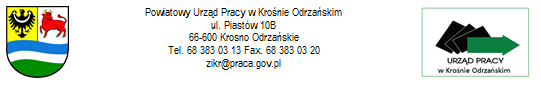 Monitoring zawodów deficytowych                      i nadwyżkowych w powiecie krośnieńskim                        w 2018 rokuKrosno Odrzańskie, czerwiec  2019Wstęp       Monitoring zawodów deficytowych i nadwyżkowych jest to proces systematycznego obserwowania zjawisk zachodzących na rynku pracy dotyczących kształtowania się popytu na pracę i podaży zasobów pracy w przekroju terytorialno – zawodowym oraz formułowania na tej podstawie ocen, wniosków                 oraz prognoz niezbędnych do prawidłowego funkcjonowania systemów: szkolenia bezrobotnych                  oraz kształcenia zawodowego.     Zgodnie z ustawą o promocji zatrudnienia i instytucjach rynku pracy (tekst jedn. Dz. U. z 2018 r. poz.1265 ze zm. ) prowadzenie monitoringu zawodów deficytowych  i nadwyżkowych  jest jednym z zadań samorządu powiatu z zakresu polityki  rynku pracy.     Monitoring zawodów deficytowych i nadwyżkowych opracowany został w oparciu o zalecenia metodyczne przygotowane w ramach projektu „Opracowanie nowych zaleceń metodycznych prowadzenia monitoringu zawodów deficytowych i nadwyżkowych na lokalnym rynku pracy”  współfinansowanego ze środków Europejskiego Funduszu Społecznego.       Monitoring zawodów deficytowych i nadwyżkowych  umożliwia pozyskanie istotnych informacji odnośnie struktury bezrobocia, czy potrzeb kadrowych pracodawców. Powinien służyć koordynacji szkoleń bezrobotnych oraz stanowić podstawę do kształtowania oferty edukacyjnej,  ze szczególnym uwzględnieniem szkół zawodowych.       Monitoring zawodów deficytowych i nadwyżkowych w głównej mierze bazuje na danych gromadzonych w systemie Syriusz – dotyczy liczby zarejestrowanych bezrobotnych, zgłoszonych wolnych miejscach pracy i miejscach aktywizacji zawodowej, ofert OHP, EURES                                 oraz tych publikowanych   w Internecie. Analiza wzbogacona została poprzez wykorzystanie danych Systemu Informacji Oświatowej MEN, badań Głównego Urzędu Statystycznego (BAEL, badanie popytu na pracę).Tegoroczne opracowanie nie uwzględnia badania kwestionariuszowego przedsiębiorstw                                       oraz bezpośrednio z nim związanej prognozy lokalnego rynku pracy.  Badanie nie zostało przeprowadzone przez Powiatowe Urzędy Pracy  z powodu planowanych zmian dotyczących połączenia badania Monitoringu zawodów deficytowych i nadwyżkowych oraz Barometru zawodów            w roku przyszłym.     Monitoring zawodów deficytowych i nadwyżkowych prowadzony jest w celu określenia kierunków               i natężenia zmian zachodzących w strukturze zawodowo – kwalifikacyjnej na rynku pracy, stworzenia bazy informacyjnej dla przewidywania struktur zawodowo – kwalifikacyjnych, określenia odpowiednich kierunków szkolenia bezrobotnych dla zapewnienia spójności z potrzebami rynku pracy, korekty poziomu, struktury i treści kształcenia zawodowego, usprawnienia poradnictwa zawodowego                  poprzez wskazanie zawodów oraz kwalifikacji deficytowych i nadwyżkowych na lokalnym rynku pracy                      oraz ułatwienia realizacji programów specjalnych. 1. Analiza ogólnej sytuacji na rynku pracy       W powiecie krośnieńskim występuje większe bezrobocie w porównaniu   do bezrobocia  krajowego       jak i wojewódzkiego. Stopa bezrobocia na Ziemi Lubuskiej na koniec grudnia 2018 r. kształtowała              się na  poziomie 5,8% (w grudniu 2017 r. – 6,6%).  W Polsce stopa bezrobocia kształtowała  się również  na poziomie 5,8% (w grudniu 2017 r. – 6,6%). Analizując badane dane  w poszczególnych latach widoczny jest  znaczny spadek bezrobocia. Tendencja spadkowa utrzymuje się od roku 2014. Stopa bezrobocia w kraju  w odniesieniu  do roku poprzedniego zmniejszyła się o 0,8 %,                                         w województwie lubuskim nastąpił spadek również o 0,8 %. Wykres  1. Stopa bezrobocia dla Polski, województwa lubuskiego, powiatu krośnieńskiego                   w latach 2014 – 2018 (stan na dzień 31.12.2018 r.) Źródło: Opracowanie własne PUP.      W powiecie krośnieńskim w 2018 roku odnotowano stopę bezrobocia na poziomie 9,5 %                      i jest  to  jedna z wyższych  stóp bezrobocia  w województwie lubuskim.   Porównując do analogicznego okresu w roku 2017  nastąpił spadek o 1,8  punktów procentowych. Na koniec grudnia 2018 r. najwyższą stopę bezrobocia odnotowano w powiatach: międzyrzeckim –12,2%, strzelecko-drezdeneckim 10,9% oraz krośnieńskim 9,5%.  Najniższą stopą bezrobocia wyróżniały się powiaty: gorzowski (grodzki) – 2,6%, słubicki – 2,5%, zielonogórski (grodzki) –3,4%.         Liczba bezrobotnych zarejestrowanych w Powiatowym Urzędzie Pracy w Krośnie Odrzańskim                 na dzień 31.12.2018 r. wynosiła 1619  osób (w tym kobiety stanowiły  58,1 %, tj. 941 osób)                                             i w porównaniu do roku 2017 ilość osób zarejestrowanych w analogicznym okresie  zmniejszyła                   się o 319 osób. Wykres  2. Liczba bezrobotnych zarejestrowanych w Powiatowym Urzędzie Pracy w Krośnie                     Odrzańskim  w   poszczególnych miesiącach 2018 roku. Źródło: Opracowanie własne PUP.Wykres  3. Zmiany w rejestrze osób zarejestrowanych w Powiatowym Urzędzie Pracy w Krośnie Odrzańskim.       Źródło: Opracowanie własne PUP.           Napływ bezrobotnych w roku 2018 wyniósł  3174 osoby, odpływ 3493 osoby. Z powodu podjęcia pracy wyrejestrowały się 1943 osoby. Do aktywnych form skierowano 617 osób bezrobotnych.Tabela 1  Informacja nt. liczby bezrobotnych w wybranych kategoriach na koniec 2017 i 2018                   roku.                          Źródło: Opracowanie własne PUP               W ewidencji Powiatowego Urzędu Pracy w Krośnie Odrzańskim na dzień 31.12.2018 roku zarejestrowanych było 941  kobiet, co stanowi 58,1 % ogółu zarejestrowanych bezrobotnych. W stosunku do roku 2017 nastąpił spadek  liczby zarejestrowanych  kobiet  o 17,3 % (208 osób).             Bezrobotni zamieszkali na wsi stanowili  51,9 % ogółu bezrobotnych, w stosunku do roku 2017 nastąpiło zmniejszenie liczby bezrobotnych zamieszkałych na wsi o 156 osób.            Z analizy danych dotyczących wykształcenia bezrobotnych wynika, że najliczniejszą grupę stanowiły  osoby z wykształceniem zasadniczym  zawodowym 31,2 % (505 osób)                                     oraz  z wykształceniem gimnazjalnym i poniżej -  30,2 % (489 osób). Najmniej liczną grupą bezrobotnych były  osoby z wykształceniem wyższym – 7,9 % (140 osób).Największy procentowy spadek ilości bezrobotnych odnotowano w grupie osób posiadających wykształcenie ogólnokształcące   – spadek w stosunku do roku 2017 o 24,1  punktów procentowych.  Wykres  4. Bezrobotni wg wykształcenia  na koniec 2018  r. Źródło: Opracowanie własne PUP.        Najliczniejszą grupę bezrobotnych tworzą osoby w przedziale wiekowym  25 – 34  lata  i  stanowią 28,6 % ogółu bezrobotnych (464 osoby), najmniejszą w wieku lat 60 i więcej – 7,3 %  (118 osób).  Największy procentowy spadek ilości bezrobotnych odnotowano   w grupie osób w wieku 18 – 24 –  25,5%.         Biorąc pod uwagę kryterium czasu pozostawania bez pracy najwięcej osób zarejestrowanych było przez okres 1- 3 miesięcy – 307 osób, co stanowi 19 % ogółu bezrobotnych oraz powyżej 24 miesięcy – 319 osób (19,7 %). Zarówno w pierwszej jak i w drugiej grupie nastąpił spadek  w porównaniu                             do roku 2017 w ilości bezrobotnych stosunkowo o 106 i 126 osób.          Największy odsetek bezrobotnych to osoby z krótkim  stażem pracy od 1-5 lat, stanowią                                     one 25,3 % ogółu zarejestrowanych oraz osoby ze stażem do jednego roku - 17,5 %. Największy spadek bezrobotnych nastąpił wśród osób  ze stażem pracy 6-12 miesięcy  i  zmniejszył się w stosunku                     do roku 2017 o 32,4 %.          Szczególną grupę bezrobotnych stanowią osoby znajdujące  się w szczególnej sytuacji na rynku pracy. Udział poszczególnych  grup bezrobotnych w szczególnej sytuacji na rynku pracy przedstawia                                się następująco:do 30 roku życia – 434  osoby, tj. 26,8 % ogółu zarejestrowanych,w tym do 25 roku życia – 210 osoby, tj. 13 % ogółu zarejestrowanych,długotrwale bezrobotni – 827 osoby, tj.  51,1 % ogółu zarejestrowanych, powyżej 50 roku życia – 463 osoby, tj.  28,6% ogółu zarejestrowanych, posiadający co najmniej jedno dziecko do 6 roku życia – 404 osób, tj. 25,0 % ogółu zarejestrowanych, niepełnosprawni – 157 osób , tj.  9,7 % ogółu zarejestrowanych bezrobotnych.     W okresie od stycznia do grudnia 2018 roku pracodawcy zgłosili 4107  wolnych  miejsc pracy                         i  miejsc aktywizacji zawodowej.  Aktywnymi formami przeciwdziałania bezrobociu objętych zostało 659 osób (878 w roku 2017), w tym:liczba osób, które rozpoczęły prace interwencyjne – 70, liczba osób, które rozpoczęły roboty publiczne – 51,liczba osób, które podjęły działalność gospodarczą – 110,liczba osób bezrobotnych, które podjęły pracę w ramach refundacji kosztów zatrudnienia – 104,liczba osób, które rozpoczęły szkolenia – 51,liczba osób bezrobotnych, które rozpoczęły staże – 200,liczba osób bezrobotnych, które rozpoczęły prace społecznie użyteczne – 22,pozostałe podjęcia pracy subsydiowanej przez osoby bezrobotne – 51. Tabela 2. Grupy zawodów, w których liczba bezrobotnych jest największa w 2018 roku.                                                                                     Źródło: Opracowanie własne PUP na podstawie informacji MRPiPS.Tabela 3. Grupy zawodów, w których liczba bezrobotnych jest najmniejsza w 2018 roku.                                                              Źródło: Opracowanie własne PUP  na podstawie informacji MRPiPS. Wśród zawodów, w których liczba bezrobotnych jest największa należy wymienić sprzedawców, operatorów maszyn do  produkcji obuwia i pokrewnych oraz  krawców.   Ponadto   do zawodów,            w których liczba bezrobotnych jest największa  zaliczono  zawody min. takie jak mechanik samochodowy, kucharz, murarz, fryzjer, ślusarz,   które w badaniu „Barometr zawodów 2019” figurują jako zawody deficytowe. Rozbieżności wynikają z metody badania – w powyżej tabeli uwzględnione zostały osoby z III profilem pomocy, które z różnych przyczyn nie mogą zostać aktywizowane. Tabela 4. Grupy zawodów, dla których wskaźnik długotrwałego bezrobocia był najwyższy                                             w 2018 roku.                                           Źródło: Opracowanie własne PUP  na podstawie informacji MRPiPS.        Powyższa tabela przedstawia grupy zawodów, dla których wskaźnik długotrwałego bezrobocia               był najwyższy w  2018 roku.  W grupie zawodów znajdują się przedstawiciele  grup zawodów                                      z wyłączeniem specjalistów  od inżynierów poprzez techników, po pracowników wykonujących prace proste. Tabela 5. Grupy zawodów, w których napływ bezrobotnych był największy w 2018 roku.                                                                      Źródło: Opracowanie własne PUP  na podstawie informacji MRPiPS.         Największy napływ  osób bezrobotnych nastąpił wśród grup zawodów, w których liczba bezrobotnych jest największa. W 2018 roku największy napływ osób bezrobotnych nastąpił wśród  sprzedawców, mechaników pojazdów samochodowych i krawców. Tabela 6. Grupy zawodów, dla których wskaźnik płynności bezrobotnych był najwyższy w 2018    rokuŹródło: Opracowanie własne PUP  na podstawie informacji MRPiPS.Tabela 7. Grupy zawodów, dla których wskaźnik płynności bezrobotnych był najmniejszy w 2018 roku.                                                    W 2018 roku w Centralnej Bazie Ofert Pracy  zarejestrowano ogółem 4114 ofert pracy, o 402 oferty więcej w porównaniu do roku 2017.  Najwięcej ofert zgłoszono  dla robotników wykonujących prace proste polowe, sprzedawców, robotników przetwórstwa surowców roślinnych, gospodarzy budynków pracowników obsługi biurowej,  masarzy oraz operatorów maszyn i urządzeń do obróbki drewna. Tabela 8.  Oferty pracy zgłoszone w 2018 roku.Źródło: Opracowanie własne PUP na podstawie informacji MRPiPS.Tabela 9. Wskaźnik niedopasowania  struktury ofert pracy w 2018 roku. Źródło: Opracowanie własne PUP na podstawie informacji MRPiPS.         Wskaźnik niedopasowania struktury ofert pracy opiera się na porównaniu i wyliczeniu relacji  dwóch wskaźników struktury. Celem wyliczenia jest wskazanie, które oferty pracy nie są zgłaszane                                       do urzędu pracy. W powiecie krośnieńskim ogólny wskaźnik niedopasowania wynosi 3,78, co  oznacza,              że  pracodawcy znacznie częściej poszukują pracowników za pośrednictwem PUP, niż samodzielnie                                       w Internecie.  Przewaga ofert pracy w Internecie występuje  w trzech grupach zawodów:  kierownicy, specjaliści oraz technicy i inny średni personel.  Są to przeważnie  oferty realizowane w drodze konkursów,  stąd większość ogłoszeń  w Internecie. W przypadku grupy zawodów rolnicy, ogrodnicy, leśnicy i rybacy pracodawcy poszukują pracowników wyłącznie za pośrednictwem urzędu pracy.2.       Ranking zawodów deficytowych i nadwyżkowych       Rankingi zawodów deficytowych  i nadwyżkowych  stanowią najważniejszy  element prowadzenia monitoringu zawodów deficytowych i nadwyżkowych. Prezentowane są w informacjach sygnalnych                    (w ujęciu półrocznym) oraz w rocznych raportach z monitoringu (roczny okres sprawozdawczy).              Celem konstrukcji rankingów jest zidentyfikowanie elementarnych grup zawodów charakteryzujących się deficytem, równowagą bądź nadwyżką  na rynku pracy. Przedstawienie rankingów zawodów deficytowych, zrównoważonych oraz nadwyżkowych pozwoli dodatkowo na wskazanie kierunków i natężenia zmian zachodzących w strukturze zawodowej, co za tym idzie usprawnienie poradnictwa zawodowego.         Konstrukcja rankingu opiera się na zestawieniu popytowej i podażowej strony rynku pracy.                  Jako podażową stronę rynku pracy przyjęto liczbę bezrobotnych zarejestrowanych w urzędzie pracy. Założono, że dane gromadzone przez PUP stanowią wyczerpujące źródło informacji o liczbie                           i strukturze zawodowej bezrobotnych.        Natomiast popyt na rynku pracy określono jako liczbę wolnych miejsc pracy i miejsc aktywizacji zawodowej. Z powodu, iż oferty pracy zgłaszane przez pracodawców do PUP stanowią jedynie część informacji o popytowej stronie rynku pracy, zaleca się włączenie do rankingu ofert pracy podmiotów publicznych (zamieszczanych w BIP) oraz ofert pracy publikowanych w internetowych serwisach rekrutacyjnych.        Biorąc pod uwagę powyższe założenia rankingi  zawodów deficytowych i nadwyżkowych powinny być konstruowane półrocznie i rocznie dla elementarnych grup zawodów w oparciu  o:dane o liczbie zarejestrowanych bezrobotnych i ofertach pracy (wolnych miejscach pracy i miejscach aktywizacji zawodowej) z systemu Syriusz,dane o liczbie ofert pracy w Internecie gromadzone przez WUP,dane o liczbie ofert pracy podmiotów publicznych (BIP) gromadzone przez WUP.       Proces konstrukcji rankingu można podzielić na trzy etapy: przygotowanie bazy danych, kalkulację mierników oraz identyfikację zawodów deficytowych, zrównoważonych oraz nadwyżkowych.      Podstawowe zmienne wykorzystywane do budowy mierników w monitoringu to:-       -  średniomiesięczna liczba bezrobotnych w grupie zawodów k w okresie t.-  - średniomiesięczna liczba dostępnych ofert pracy w grupie zawodów k w okresie t.-        -  liczba zarejestrowanych bezrobotnych w grupie zawodów k na koniec okresu t.-         - liczba długotrwale bezrobotnych w grupie zawodów k na koniec okresu t.-         -  napływ bezrobotnych w grupie zawodów k w okresie t.-         -  odpływ bezrobotnych w grupie zawodów k w okresie t. Wskaźnik dostępności oferty pracy    B/          Miernik informuje o dostępności oferty pracy dla bezrobotnych w danej elementarnej grupie zawodów. Im wyższa wartość wskaźnika, tym dostępność jest niższa. Wartość wskaźnika można interpretować jako przeciętną liczbę bezrobotnych przypadających na jedną ofertę pracy. Im wyższa wartość  wskaźnika tym mniejsza szansa na znalezienie zatrudnienia w grupie zawodów k.Przyjmuje wartości z przedziału <0,+∞).B/=0 – brak bezrobotnych w elementarnej grupie zawodów k. Dostępność oferty jest bardzo wysoka, a grupa zawodów k jest maksymalnie deficytowa. B/< 1- przeciętnie każdy bezrobotny z danej elementarnej grupy zawodów ma szansę znaleźć pracę. Liczba dostępnych ofert pracy przewyższa liczbę bezrobotnych w grupie zawodów k. B/>1- dostępność oferty pracy jest relatywnie niska, gdyż liczba bezrobotnych przewyższa liczbę ofert pracy w grupie zawodów k. Brak wartości – oferty pracy w elementarnej grupie zawodów k nie są dostępne, w rezultacie szansa znalezienia pracy jest zerowa, a cecha k jest maksymalnie nadwyżkowa. Wskaźnik długotrwałego bezrobocia      100Wartość wskaźnika informuje o tym,  jaki odsetek bezrobotnych w elementarnej grupie zawodów                   k stanowią długotrwale bezrobotni. Im większa wartość wskaźnika tym więcej osób jest długotrwale bezrobotnych w danej grupie zawodów. Przyjmuje wartości od 0% (sytuacja, w której bezrobotni długotrwale nie występują) do 100 %                        (przypadku, gdy każdy bezrobotny w elementarnej grupie zawodów k jest długotrwale bezrobotnym). Wskaźnik płynności bezrobotnych   Wartość miernika wskazuje na kierunek   i natężenie ruchu bezrobotnych w elementarnej grupie zawodów k.  < 1 – napływ przewyższa odpływ, co oznacza wzrost liczby bezrobotnych w elementarnej grupie zawodów k. - odpływ jest równy napływowi  (oba niezerowe), przez co liczba bezrobotnych w grupie zawodów k nie ulega zmianie.  > 1 – odpływ przewyższa napływ, co oznacza spadek bezrobotnych w zawodzie k. Brak wartości – napływ jest równy 0.      Identyfikacja zawodów deficytowych i nadwyżkowych następuje poprzez nałożenie dodatkowych warunków na wcześniej wyliczone mierniki. Zawody deficytowe charakteryzują się  większą liczbą dostępnych ofert pracy, niż wynosi średni stan bezrobotnych w danym okresie sprawozdawczym. Dodatkowo wskazane jest, aby w takim zawodzie odsetek długotrwale bezrobotnych nie przekraczał mediany, a odpływ bezrobotnych powinien przewyższać ich napływ (bądź był równy) w danym okresie sprawozdawczym. Zawody maksymalnie deficytowe wyróżniają się brakiem bezrobotnych tj. wskaźnik dostępności oferty pracy wynosi zero.            Przyjęto, że zawody  zrównoważone odznaczają się  zbliżoną liczbą bezrobotnych i dostępnych ofert pracy w danym okresie sprawozdawczym. Dodatkowo wskazane jest, aby w takim zawodzie odsetek długotrwale bezrobotnych nie przekraczał mediany, a odpływ bezrobotnych powinien przewyższać ich napływ (bądź być równy) w danym  okresie sprawozdawczym.        Natomiast zawody nadwyżkowe odznaczają się przewagą liczebną  bezrobotnych                           nad dostępnymi ofertami pracy, bezrobociem długotrwałym  powyżej mediany oraz niskim odpływem netto  (wyższy napływ niż odpływ) bezrobotnych w danym okresie sprawozdawczym.        Zawody maksymalnie nadwyżkowe to takie, dla których nie ma żadnym ofert pracy tj. wskaźnik dostępności oferty pracy nie przyjmuje żadnym wartości (dzielenie przez zero). Tabela 10. Identyfikacja zawodów deficytowych i nadwyżkowych. Tabela 11. Ranking elementarnych grup zawodów  deficytowych w 2018 roku.                                                                                              Źródło: Opracowanie własne PUP na podstawie informacji MRPiPS.Tabela 12.  Grupa zawodów zrównoważonych w 2018 roku.                                                                                                                                Źródło: Opracowanie własne PUP na podstawie informacji MRPiPS.Tabela 13. Ranking elementarnych grup zawodów nadwyżkowych w 2018 roku. Źródło: Opracowanie własne PUP na podstawie informacji MRPiPS.          Z przeprowadzonej analizy zawodów  deficytowych  wynika, że do grupy zawodów maksymalnie deficytowych (brak bezrobotnych)  należy zaliczyć: rzeczoznawców (z wyłączeniem majątkowych), urzędników ds. świadczeń społecznych,  kierowników do spraw obsługi biznesu i zarządzania gdzie indziej niesklasyfikowanych, lektorów języków obcych, dealerów i maklerów aktywów finansowych, kierowników w gastronomii, operatorów urządzeń teleinformatycznych, kierowników w instytucjach finansowych i ubezpieczeniowych, pracowników przygotowujących posiłki typu fast food, nauczycieli kształcenia zawodowego, operatorów sieci i systemów komputerowych, ankieterów, specjalistów                         do spraw rozwoju systemów informatycznych, kierowników do spraw budownictwa, specjalistów          do spraw sieci   komputerowych, operatorów urządzeń pakujących, znakujących i urządzeń                      do napełniania butelek doradców finansowych i inwestycyjnych, instruktorów fitness i rekreacji ruchowej, robotników obróbki kamienia, sekretarzy medycznych, ładowaczy nieczystości, średni personel                       z dziedziny prawa. Do zawodów deficytowych zaliczamy:  robotników wykonujących proste prace polowe, nauczycieli szkół specjalnych, agentów ubezpieczeniowych, właścicieli sklepów, ustawiaczy            i operatorów do obrób i produkcji wyrobów z drewna, kierowników do spraw logistyki i dziedzin pokrewnych, pracowników obsługi biura, kierowników do spraw innych typów usług gdzie indziej niesklasyfikowanych, magazynierów i pokrewnych, policjantów, specjalistów do spraw zarządzania zasobami ludzkimi, pracowników zajmujących się sprzątaniem, pracowników wsparcia rodziny, pomocy społecznej  i pracy socjalnej, kierowników w handlu detalicznym i hurtowym, specjalistów do spraw higieny, bezpieczeństwa pracy i ochrony środowiska, agentów sprzedaży bezpośredniej, operatorów maszyn do produkcji wyrobów gumowych, sprzedawców w stacji paliw, lekarzy weterynarii                           bez specjalizacji lub w trakcie specjalizacji, czyścicieli pojazdów, pracowników ochrony osób i mienia.             Z powyższej analizy zawodów deficytowych wynika, że zapotrzebowanie na pracowników występuje wśród pracodawców z różnych branż.         Analiza wykazała dwa zawody  będące w równowadze. Zapotrzebowanie zbliżone do liczby bezrobotnych występuje w  zawodach: inżynier mechanik, lekarz bez specjalizacji, w trakcie specjalizacji lub ze specjalizacją I stopnia.          Niższe zapotrzebowanie niż liczba bezrobotnych występuje w zawodach nadwyżkowych                    takich jak: dietetycy i żywieniowcy, zamiatacze i pokrewni, recepcjoniści (z wyłączeniem hotelowych), robotnicy przygotowujący drewno i pokrewni.          Analiza nie wykazała zawodów maksymalnie nadwyżkowych. 3.     Analiza umiejętności i uprawnień           Kolejnym elementem monitoringu jest analiza umiejętności i uprawnień na rynku pracy                            – od strony popytowej i podażowej. Jest uzupełnieniem analizy według elementarnych  grup zawodów           i zawiera informację o uprawnieniach które najczęściej posiadają  bezrobotni oraz o umiejętnościach                 i uprawnieniach  najczęściej wymaganych przez pracodawców. Analiza umiejętności i uprawnień  została przeprowadzona w połączeniu z zawodami, co pozwoli                   na wykazanie niedopasowań w strukturze kwalifikacyjno – zawodowej.  Zestawienie popytu i podaży                  na umiejętności i uprawnienia  w podziale na wielkie grupy zawodów  umożliwi   uzyskanie odpowiedzi na pytanie czy cechy posiadane przez bezrobotnych w danych grupach zawodów są poszukiwane przez pracodawców w ofertach pracy. Jeśli większość umiejętności i uprawnień najczęściej posiadanych przez bezrobotnych  pokrywa się z umiejętnościami i uprawnieniami występującymi                        po popytowej stronie rynku pracy wtedy można wyciągnąć wniosek o równowadze na rynku pracy                  w tym zakresie.  Natomiast, jeżeli w wyniku przeprowadzonej analizy umiejętności i uprawnienia poszukiwane przez pracodawców w ofertach pracy są zupełnie inne niż umiejętności i uprawnienia  posiadane przez bezrobotnych w danej grupie zawodów wtedy można wyciągnąć wniosek                     o niedopasowaniu struktury kwalifikacyjno – zawodowej na rynku pracy. Tabela 14. Umiejętności i uprawnienia według wielkich grup zawodów w 2018 roku .                                                                             Źródło: Opracowanie własne PUP na podstawie informacji MRPiPS.       Brak danych do pełniej analizy umiejętności i uprawnień ze względu na brak  badania przedsiębiorstw, które nie zostało przeprowadzone w 2018 r. 4.  Analiza rynku edukacyjnego       Analiza rynku edukacyjnego  opracowana została w oparciu o liczbę uczniów ostatniego roku                       i   absolwentów szkół poprzez analizę uczniów ostatnich klas szkół ponadgimnazjalnych oraz analizę sytuacji absolwentów szkół ponadgimnazjalnych.  Przeprowadzenie badania posłuży, w głównej mierze, do określenia  kierunków szkoleń dla bezrobotnych oraz korekty poziomu i struktury treści kształcenia zawodowego na poziomie ponadgimnazjalnym. 4.1. Analiza uczniów ostatnich klas szkół ponadgimnazjalnych.         Analiza liczby uczniów ostatnich klas szkół ponadgimnazjalnych pozwala określić potencjalny zasób siły roboczej wchodzącej na rynek, polega ona na porównaniu danych dotyczących zawodów deficytowych i nadwyżkowych z  liczbą uczniów ostatnich klas szkół ponadgimnazjalnych.  Analiza                 ta pozwoli odpowiedzieć na pytanie, czy deficyt bądź nadwyżka  występująca na rynku w najbliższym czasie zwiększy się czy też ulegnie redukcji.         W przypadku zawodów nadwyżkowych duża liczba uczniów ostatnich klas, mogących podjąć zatrudnienie, przy niezmienionych warunkach po popytowej stronie rynku pracy, może przyczynić                się  do wzrostu  bezrobocia w danym zawodzie.  Wyklucza się również zasadność przeprowadzania szkoleń  w obrębie uprawnień niezbędnych do wykonywania danego zawodu. Analiza ta umożliwi także określenie, czy deficyt występujący w danym zawodzie zostanie uzupełniony przez przyszłych absolwentów szkól ponadgimnazjalnych  oraz czy uzasadnione jest przeprowadzenie szkoleń                     dla bezrobotnych w zakresie uprawnień warunkujących zatrudnienie w badanym zawodzie.       Źródło informacji do opisywanej analizy stanowią dane pochodzące z Systemu Informacji Oświatowej MEN o liczbie uczniów ostatnich  klas szkół ponadgimnazjalnych zawodów i specjalności. Wyróżniona grupa w całości będzie podlegała analizie, a plany edukacyjne przyszłych absolwentów zostały w niej pominięte  na poziomie PUP i WUP, co wynika z faktu, że absolwenci często kontynuują naukę poza miejscem stałego zamieszkania/zameldowania. Celem analizy jest uzyskanie pełnej informacji o rynku edukacyjnym, w tym potencjalnym zasobie siły roboczej wchodzącej na rynek. Tabela 15. Uczniowie ostatnich klas szkół ponadgimnazjalnych według elementarnych grup zawodów deficytowych, zrównoważonych oraz nadwyżkowych w 2018 roku. Źródło: Opracowanie własne PUP na podstawie informacji MRPiPS.       Z przeprowadzonego porównania danych  wynika,  że w powiecie krośnieńskim  nie ma uczniów ostatnich klas szkół ponadgimnazjalnych  kształcących się w zawodach zdefiniowanych jako deficytowe, nadwyżkowe  i zrównoważone. 4.2. Analiza absolwentów szkół ponadgimnazjalnych.        Celem  analizy absolwentów szkół ponadgimnazjalnych jest wskazanie w jakim stopniu  kompetencje i wiedza uzyskane  w trakcie nauki zabezpieczają absolwentów przed koniecznością długotrwałego pozostania w ewidencji urzędu pracy jako osoby bezrobotne. Pozwala na konstruowanie wiążących wniosków dla systemu kształcenia ponadgimnazjalnego.      Analiza została wykonana w oparciu o następujące dane:liczbę bezrobotnych absolwentów według ostatnio ukończonej szkoły oraz bezrobotnych                      i absolwentów według zawodu i specjalności lub kierunku kształcenia z systemu Syriusz,liczbę uczniów ostatnich klas, w tym którzy zdali egzamin maturalny z  Systemu Informacji Oświatowej MEN,liczbę absolwentów szkół ponadgimnazjalnych według zawodu i specjalności oraz ukończonej szkoły z Systemu  Informacji Oświatowej MEN.         W niniejszej analizie za bezrobotnego absolwenta uważa się osobę, która w okresie do upływu               12 miesięcy od dnia określonego w dyplomie, świadectwie czy innym dokumencie  potwierdzającym ukończenie szkoły lub zaświadczenie o ukończeniu kursu, pozostaje w ewidencji  powiatowego urzędu pracy.       Analiza absolwentów szkół ponadgimnazjalnych opiera się na:zestawieniu liczby bezrobotnych absolwentów zarejestrowanych w urzędzie pracy z łączną liczbą absolwentów, z uwzględnieniem posiadanego zawodu/specjalności (w agregacji            do elementarnej grupy zawodów), ostatnio ukończonej szkoły  (nazwa i typ szkoły) – wskaźnik frakcji bezrobotnych wśród absolwentów,zestawieniu liczby bezrobotnych absolwentów zarejestrowanych w urzędzie pracy z łączną liczbą bezrobotnych, z uwzględnieniem  posiadanego zawodu/specjalności  (w agregacji                  do elementarnej grupy zawodów)  -  wskaźnik frakcji absolwentów wśród bezrobotnych,oszacowaniu faktycznej frakcji absolwentów wchodzących na rynek  (dotyczy tylko absolwentów szkół ponadgimnazjalnych).           Miernikiem służącym do identyfikacji elementarnych grup zawodów/kierunków nauki                               i szkół, w których absolwenci mają trudności ze znalezieniem pracy jest wskaźnik frakcji bezrobotnych wśród absolwentów:   100, gdzie: - liczba bezrobotnych absolwentów według elementarnych grup zawodów /kierunków nauki  bądź               typu szkoły (zasadnicza zawodowa, średnia ogólnokształcąca, średnia zawodowa  i policealna,               wyższa) bądź  nazwy  szkoły/uczelni  –   stan   na   koniec    grudnia/maja    (np.    31.12.2011                                           i 31.05.2012), – liczba   absolwentów    szkół   ponadgimnazjalnych/wyższych    według    elementarnych    grup              zawodów/kierunku nauki bądź typu szkoły  (zasadnicza zawodowa, średnia ogólnokształcąca,              średnia zawodowa   i policealna, wyższa) bądź  nazwy   szkoły/uczelni – stan za poprzedni rok              szkolny/akademicki (np. rok szkolny 2010/2011).     Powyższy wskaźnik informuje jaki odsetek absolwentów w elementarnej grupie zawodów/kierunku nauki/szkoły k stanowią bezrobotni absolwenci  w elementarnej grupie zawodów/kierunku nauki/szkoły k (w %). Miernik przyjmuje wartości od 0% (oznacza brak bezrobotnych wśród absolwentów według wybranej specyfikacji) do 100% (sytuacja, w której każdy absolwent  w elementarnej grupie zawodów/kierunku nauki/szkoły k jest zarejestrowany jako bezrobotny). Im niższe wskaźnik przyjmuje wartości, tym daną grupę elementarną zawodów/kierunek  nauki/szkołę można uznać za bardziej dostosowaną do potrzeb lokalnego rynku pracy, gdyż jej absolwenci  znajdują zatrudnienie w ciągu                            6 lub 11 miesięcy od ukończenia szkoły. Można również sprawdzić, czy  w miarę upływu czasu sytuacja absolwentów ulega poprawie. Efektem może być wykaz szkół z informacją na temat liczby absolwentów i odsetek  bezrobotnych absolwentów po 6 i 11 miesiącach  od ukończenia szkoły.       Analiza ta ma  na celu sprawdzenie, w jakim stopniu kompetencje i wiedza uzyskane w trakcie nauki zabezpieczają absolwentów przed koniecznością długotrwałego pozostawania w rejestrach urzędów pracy jako osoby bezrobotne. Tabela 16. Liczba absolwentów oraz bezrobotnych absolwentów według typu szkoły w 2018 roku.                                                       *Liczba absolwentów, którzy zdali egzamin potwierdzający kwalifikacje zawodowe Źródło: Opracowanie własne PUP na podstawie informacji MRPiPS.     Dokonując analizy  absolwentów oraz bezrobotnych absolwentów według typu szkoły można  zauważyć, że wskaźnik frakcji bezrobotnych absolwentów wśród absolwentów, który informuje, jaki odsetek absolwentów w elementarnej grupie zawodów/kierunku nauki/szkoły stanowią bezrobotni absolwenci w elementarnej grupie zawodów/kierunku nauki/szkoły (w %), przyjmuje  największą wartość dla technikum i wynosi  17,12%, co oznacza, że  17,12 % absolwentów techników  jest zarejestrowanych jako bezrobotni.  Podsumowanie          Na koniec 2018 roku w Powiatowym Urzędzie Pracy w Krośnie Odrzańskim zarejestrowanych było 1619 osób bezrobotnych, co stanowi spadek o 16,46 % w stosunku do roku 2017. Stopa bezrobocia w powiecie krośnieńskim ukształtowała się na poziomie 9,5 %, w porównaniu                  do roku ubiegłego nastąpił spadek o 1,8 %.         W okresie od stycznia do grudnia 2018 roku pracodawcy zgłosili 4107 wolnych miejsc pracy                      i miejsc  aktywizacji zawodowej.  Aktywnymi formami przeciwdziałania bezrobociu w roku 2018 objętych zostało 659 osób (878 w roku 2017). Najwięcej ofert pracy zgłoszono  dla robotników wykonujących prace proste polowe, sprzedawców, ogrodników, gospodarzy budynków, pracowników obsługi biurowej.       Wśród 1619  osób zarejestrowanych w urzędzie pracy  najwięcej bezrobotnych legitymowało                             się zawodem:Sprzedawca sklepowy (ekspedient) – 234 ( 14,4%),Operator maszyn do produkcji obuwia  -  59  (3,6%), Krawiec, kuśnierz,  – 51 (3,1%),Mechanik pojazdów samochodowych – 50 (3,0 %), Robotnik leśny - 42 (2,6%),Z przeprowadzonej analizy zawodów  deficytowych  wynika, że do grupy zawodów maksymalnie deficytowych (brak bezrobotnych)  należy zaliczyć: rzeczoznawców ( z wyłączeniem majątkowych), urzędników ds. świadczeń społecznych,  kierowników do spraw obsługi biznesu i zarządzania gdzie indziej niesklasyfikowanych, lektorów języków obcych, dealerów i maklerów aktywów finansowych, kierowników w gastronomii, operatorów urządzeń teleinformatycznych, kierowników w instytucjach finansowych i ubezpieczeniowych, pracowników przygotowujących posiłki typu fast food, nauczycieli kształcenia zawodowego, operatorów sieci i systemów komputerowych, ankieterów, specjalistów                                  do spraw rozwoju systemów informatycznych, kierowników do spraw budownictwa, specjalistów do spraw sieci   komputerowych, operatorów urządzeń pakujących, znakujących i urządzeń do napełniania butelek doradców finansowych i inwestycyjnych, instruktorów fitness i rekreacji ruchowej, robotników obróbki kamienia, sekretarzy medycznych, ładowaczy nieczystości, średni personel z dziedziny prawa.                               Do zawodów deficytowych zaliczamy:  robotników wykonujących proste prace polowe, nauczycieli szkół specjalnych, agentów ubezpieczeniowych, właścicieli sklepów, ustawiaczy i operatorów do obróbki                         i produkcji wyrobów z drewna, kierowników do spraw logistyki i dziedzin pokrewnych, pracowników obsługi biura, kierowników do spraw innych typów usług gdzie indziej niesklasyfikowanych, magazynierów i pokrewnych, policjantów, specjalistów do spraw zarządzania zasobami ludzkimi, pracowników zajmujących się sprzątaniem, pracowników wsparcia rodziny, pomocy społecznej  i pracy socjalnej, kierowników w handlu detalicznym i hurtowym, specjalistów do spraw higieny, bezpieczeństwa pracy  i ochrony środowiska, agentów sprzedaży bezpośredniej, operatorów maszyn  do produkcji wyrobów gumowych, sprzedawców w stacji paliw, lekarzy weterynarii bez specjalizacji             lub w trakcie specjalizacji, czyścicieli pojazdów, pracowników ochrony osób i mienia. Z powyższej analizy zawodów deficytowych wynika, że zapotrzebowanie na pracowników występuje wśród pracodawców z różnych branż.         Analiza wykazała dwa zawody  będące w równowadze. Zapotrzebowanie zbliżone do liczby bezrobotnych występuje w  zawodach: inżynier mechanik, lekarz bez specjalizacji, w trakcie specjalizacji lub ze specjalizacją I stopnia.          Niższe zapotrzebowanie niż liczba bezrobotnych występuje w zawodach nadwyżkowych                    takich jak: dietetycy i żywieniowcy, zamiatacze i pokrewni, recepcjoniści (z wyłączeniem hotelowych), robotnicy przygotowujący drewno i pokrewni.          Analiza nie wykazała zawodów maksymalnie nadwyżkowych.       Tegoroczne opracowanie nie uwzględnia badania kwestionariuszowego przedsiębiorstw                                      oraz bezpośrednio z nim związanej prognozy lokalnego rynku pracy przeprowadzanego na podstawie metody badań ankietowych  Badanie nie zostało przeprowadzone przez Powiatowe Urzędy Pracy                          z powodu planowanych zmian dotyczących połączenia badania Monitoring zawodów deficytowych                           i nadwyżkowych oraz Barometr zawodów w roku przyszłym.            Przedstawiony raport ma charakter diagnostyczny, przedstawia aktualne zjawiska zachodzące na rynku pracy, a także ich krótkookresową prognozę. Przedstawione informacje należy traktować                      z pełną rezerwą i łączyć je z obserwacjami rynku pracy.  Monitoring zawodów deficytowych                                i nadwyżkowych  ze względu na swój diagnostyczny charakter nie może być jedynym opracowaniem służącym   do podejmowania decyzji w zakresie ustalania kierunków kształcenia i szkolenia na dłuższy okres czasu.       Wynik przeprowadzonego w 2018 roku  badania „Barometr zawodów”  wskazuje jako deficytowe zawody: analityk, tester i operator systemów teleinformatycznych, blacharz, brukarz cieśla, cukiernik, dekarz i blacharz budowlany, diagnosta samochodowy, elektryk, elektromechanik i elektromonter, fizjoterapeuta i masażysta, florysta, fryzjer, geodeta i kartograf, kierowca autobusów, kierowca samochodów ciężarowych i ciągników siodłowych, kierownik ds. logistyki, kierownik ds. produkcji, kierownik sprzedaży, kosmetyczka, krawiec i pracownik produkcji odzieży, kucharz, lakiernik, lekarz, listonosz i kurier, logopeda i audiofonolog, magazynier, mechanik pojazdów samochodowych, monter instalacji budowlanych, monter konstrukcji metalowych, monter okien i szklarz, murarz i tynkarz, nauczyciel języków obcych i lektor, nauczyciel nauczania początkowego, nauczyciel przedmiotów ogólnokształcących, nauczyciel przedmiotów zawodowych, nauczyciel przedszkola, ogrodnik                  i sadownik, operator i mechanik sprzętu do robót ziemnych, operator obrabiarek skrawających, opiekunka dziecięca, opiekun osoby starszej lub niepełnosprawnej, piekarz, pielęgniarka i położna pracownicy ds. finansowo – księgowych ze znajomością języków obcych, pracownik ds. rachunkowości i księgowości, pracownik fizycznych w produkcji i pracach prostych, pracownik poligraficzny, pracownik robót wykończeniowych w budownictwie, pracownik służb mundurowych, pracownik socjalny, projektant i administrator baz danych, programista, przedstawiciel handlowy, psycholog i psychoterapeuta, ratownik medyczny, robotnik budowlany, robotnik obróbki drewna i stolarz, rolnik i hodowca, samodzielny księgowy, spawacz, specjalista administracji publicznej,  specjalista ds. finansowych, specjalista ds. PR, reklamy, marketingu i sprzedaży, spedytor i logistyk, sprzedawca  i kasjer, szef kuchni, ślusarz, tapicer, technik mechanik.         Na kształtowanie się korzystnych trendów na lokalnym rynku pracy miała w szczególności wpływ aktywność pracodawców z terenu powiatu krośnieńskiego, którzy w okresie od stycznia do grudnia 2018 roku zgłosili do Powiatowego Urzędu Pracy  4107 wolnych miejsc pracy i miejsc aktywizacji zawodowej.  Na podkreślenie zasługuje również efektywne zaangażowanie środków z Funduszu Pracy                                 oraz pozyskanych środków unijnych, dzięki którym aktywnymi formami przeciwdziałania bezrobociu                   w roku 2018 objętych zostało 659 osób. Opracowała: Lucyna Reweda doradca zawodowy, tel: 68 455 82 20  e-mail: l.reweda@pup.powiatkrosnienski.plInformacja sygnalna Tabela 17. Zawody deficytowe i nadwyżkowe w powiecie krośnieńskim                                                          (informacja sygnalna za 2018rok)Spis wykresów i tabelSpis wykresów: Wykres 1.  Stopa bezrobocia dla Polski, województwa lubuskiego, powiatu krośnieńskiego w latach                     2014-2018.Wykres.2.  Liczba bezrobotnych zarejestrowanych w Powiatowym Urzędzie Pracy w Krośnie                   Odrzańskim.Wykres.3.  Zmiany w rejestrze osób zarejestrowanych w Powiatowym Urzędzie Pracy w Krośnie                    Odrzańskim. Wykres 4.  Bezrobotni wg  wykształcenia na koniec 2018 r. Spis tabel:Tabela 1. Informacja nt. liczby bezrobotnych w wybranych kategoriach na koniec 2017 i 2018 roku.Tabela 2. Grupy zawodów, w których liczba bezrobotnych jest największa w 2018 roku.Tabela 3. Grupy zawodów, w których liczba bezrobotnych jest najmniejsza w 2018 roku.Tabela 4. Grupy zawodów, dla których wskaźnik długotrwałego bezrobocia był najniższy w 2018roku.Tabela 5. Grupy zawodów, w których napływ bezrobotnych był największy w 2018 roku.Tabela 6. Grupy zawodów, dla których wskaźnik płynności bezrobotnych był najwyższy w 2018 roku.Tabela 7. Grupy zawodów, dla których wskaźnik płynności bezrobotnych był najmniejszy  w 2018 roku.Tabela 8. Oferty pracy zgłoszone w 2018 roku.Tabela 9. Wskaźnik niedopasowania struktury ofert pracy  w 2018 roku.Tabela 10. Identyfikacja zawodów deficytowych i nadwyżkowych. Tabela 11. Ranking elementarnych grup zawodów deficytowych w 2018roku.Tabela 12. Grupa zawodów zrównoważonych w 2018 roku.Tabela 13. Ranking elementarnych grup zawodów nadwyżkowych w 2018 roku. Tabela 14. Umiejętności i uprawnienia według wielkich grup zawodów w 2018 roku.Tabela 15. Uczniowie ostatnich klas szkół ponadgimnazjalnych według elementarnych grup zawodów                    deficytowych, zrównoważonych oraz nadwyżkowych w 2018 roku.Tabela 16. Liczba absolwentów oraz bezrobotnych absolwentów według typu szkoły w 2018 roku.Tabela 17. Zawody deficytowe i nadwyżkowe w powiecie krośnieńskim (informacja sygnalna za 2018                   rok).Tabela 18. Bezrobotni, oferty pracy oraz mierniki stosowane w monitoringu w 2018 roku według wielkich                   grup zawodów. Tabela 19. Bezrobotni, oferty pracy oraz mierniki stosowane w monitoringu w 2018 roku według                       elementarnych grup zawodów. Tabela. 20. Liczba absolwentów oraz bezrobotnych absolwentów według ostatnio ukończonej szkoły                                w 2018 roku.Tabela  21. Liczba absolwentów oraz bezrobotnych absolwentów według elementarnej grupy zawodów                     w 2018 roku. Załącznik 1. Rynek PracyTabela 18. Bezrobotni, oferty pracy oraz mierniki stosowane w monitoringu w 2018 roku według wielkich grup zawodów . Źródło: informacja MRPiPS.  Tabela 19. Bezrobotni, oferty pracy oraz mierniki stosowane w monitoringu w 2018 roku według elementarnych grup zawodów.Źródło: informacja MRPiPS.Załącznik 2. Rynek edukacyjny Tabela 20. Liczba absolwentów oraz bezrobotnych absolwentów według ostatnio ukończonej szkoły w 2018 roku. Tabela 21. Liczba bezrobotnych oraz bezrobotnych absolwentów według elementarnej grupy zawodów w 2018 roku. Źródło: informacja MRPiPS.Bezrobotnistan na 31.XII.2017stan na 31.XII.2018zmiana w stosunku do 2017 r.zmiana w stosunku do 2017 r.Udział % do ogółu bezrobotnychUdział % do ogółu bezrobotnychBezrobotnistan na 31.XII.2017stan na 31.XII.2018liczba%20172018OGÓŁEM , w tym wg1938161931916,46--PŁEĆPŁEĆPŁEĆPŁEĆPŁEĆPŁEĆPŁEĆkobiety1146941-20817,3%59,1%58,1%mężczyźni792678-11414,4%40,9%41,9%MIEJSCE ZAMIESZKANIAMIEJSCE ZAMIESZKANIAMIEJSCE ZAMIESZKANIAMIEJSCE ZAMIESZKANIAMIEJSCE ZAMIESZKANIAMIEJSCE ZAMIESZKANIAMIEJSCE ZAMIESZKANIAmiasto942779-16317,3%48,6%48,1%wieś996840-15615,7%51,4%51,9%WYKSZTAŁCENIEWYKSZTAŁCENIEWYKSZTAŁCENIEWYKSZTAŁCENIEWYKSZTAŁCENIEWYKSZTAŁCENIEWYKSZTAŁCENIEwyższe140128-128,6%7,2%7,9%policealne i średnie zawodowe347292-5515,8%17,9%18 %ogólnokształcące270205-6524,1%13,9%12,7%zasadnicze zawodowe618505-11318,3%31,9%31,2%gimnazjalne i poniżej563489-7413,1%29,1%30,2%WIEKWIEKWIEKWIEKWIEKWIEKWIEK18-24282210-7225,5%14,5%13%25-34535464-7113,3%27,6%28,6%35-44417344-7317,5%21,5%21,2%45-54354286-6819,2%18,3%17,7%55-59233197-3615,4%12%12,2%60 i więcej117118+1+0,8%6,1%7,3%CZAS POZOSTAWANIA BEZ PRACYCZAS POZOSTAWANIA BEZ PRACYCZAS POZOSTAWANIA BEZ PRACYCZAS POZOSTAWANIA BEZ PRACYCZAS POZOSTAWANIA BEZ PRACYCZAS POZOSTAWANIA BEZ PRACYCZAS POZOSTAWANIA BEZ PRACYdo 1 miesiąca232221-114,7%12%13,6%1-3 miesięcy413307-10625,7%21,3%19%3-6 miesięcy278212-6623,7%14,3%31,1%6-12 miesięcy379256-12332,4%19,6%15,8%12-24 miesiące244304+60+24,6%12,6%18,8%powyżej 24 miesięcy392319-7318,6%20,2%19,7%STAŻ PRACYSTAŻ PRACYSTAŻ PRACYSTAŻ PRACYSTAŻ PRACYSTAŻ PRACYSTAŻ PRACYbez stażu2671917628,5%13,8%11,8%do 1 roku302283196,3%15,6%17,5%1-54584094910,7%23,6%25,3%5-103072624514,6%15,8%16,2%10-203572797821,8%18,4%17,2%20-301971356231,5%10,2%8,3%30 lat i więcej5060+10+20%2,6%3,7%STOPA BEZROBOCIA11,3%9,5%1,8%---Kod                               Elementarne grupy zawodówLiczba bezrobotnych 5223Sprzedawcy sklepowi (ekspedienci)2348156Operatorzy maszyn do produkcji obuwia i pokrewni597531Krawcy, kuśnierze, kapelusznicy i pokrewni517231Mechanicy pojazdów samochodowych506210Robotnicy leśni i pokrewni425120Kucharze407112Murarze i pokrewni 395153Gospodarze budynków389112Pomoce i sprzątaczki  biurowe, hotelowe i pokrewne379329Robotnicy wykonujący prace proste w przemyśle gdzie indziej niesklasyfikowani275141Fryzjerzy257512Piekarze, cukiernicy i pokrewni 254110Pracownicy obsługi biurowej247222Ślusarze i pokrewni247533Szwaczki, hafciarki i pokrewni238341Operatorzy wolnobieżnych maszyn rolniczych i leśnych233314Średni personel do spraw statystyki i dziedzin pokrewnych219313Robotnicy wykonujący prace proste w budownictwie ogólnym213115Technicy mechanicy198172Operatorzy maszyn i urządzeń do obróbki drewna179312Robotnicy wykonujący prace proste w budownictwie drogowym, wodnym i pokrewni17KodElementarne grupy zawodówLiczba bezrobotnych 1221Kierownicy do spraw marketingu i sprzedaży11429Kierownicy w handlu detalicznym i hurtowym12133Specjaliści ds. ochrony środowiska 12142Inżynierowie budownictwa12143Inżynierowie inżynierii środowiska12144Inżynierowie mechanicy12145Inżynierowie chemicy i pokrewni12151Inżynierowie elektrycy12153Inżynierowie telekomunikacji 12166Projektanci grafiki i multimediów 12211Lekarze bez specjalizacji , w trakcie specjalizacji lub ze specjalizacją I stopnia 12222Pielęgniarki z tytułem specjalisty 12272Diagności laboratoryjni specjaliści 12292Fizjoterapeuci 12299Specjaliści ochrony zdrowia  gdzie indziej niesklasyfikowani 12355Nauczyciele sztuki w placówkach pozaszkolnych 12423Specjaliści do spraw zarządzania zasobami ludzkimi12433Specjaliści do spraw sprzedaży (z wyłączeniem technologii informacyjno – komunikacyjnych) 12632Archeolodzy, socjolodzy i specjaliści dziedzin pokrewnych 12642Dziennikarze 13113Technicy elektrycy13122Mistrzowie produkcji w przemyśle przetwórczym13141Technicy nauk biologicznych (z wyłączeniem nauk medycznych)13152Oficerowie pokładowi, piloci żeglugi i pokrewni 13214Technicy medyczni i dentystyczni 13240Technicy weterynarii13259Średni personel  do spraw zdrowia gdzie indziej niesklasyfikowany 13334Agenci i administratorzy nieruchomości 13339Pośrednicy usług biznesowych gdzie indziej niesklasyfikowani 13422Trenerzy, instruktorzy i działacze sportowi 13432Plastycy, dekoratorzy wnętrz i pokrewni 14212Bukmacherzy, krupierzy i pokrewni 14221Konsultanci i inni pracownicy biur podróży14222Pracownicy centrów obsługi telefonicznej (pracownicy call center)14312Pracownicy do spraw statystyki, finansów i ubezpieczeń 14323Pracownicy do spraw transportu15164Opiekunowie zwierząt domowych i pracownicy zajmujący się zwierzętami 15244Sprzedawcy (konsultanci) w centrach sprzedaży telefonicznej/internetowej 15311Opiekunowie dziecięcy15312Asystenci nauczycieli 15329Pracownicy opieki osobistej w ochronie zdrowia i pokrewni gdzie indziej niesklasyfikowani 17123Tynkarze i pokrewni 17124Monterzy izolacji 17132Lakiernicy 17314Ceramicy i pokrewni 17317Rękodzielnicy wyrobów z drewna i pokrewnych materiałów 17323Introligatorzy i pokrewni 17413Monterzy linii elektrycznych 17421Monterzy i serwisanci  urządzeń elektronicznych 17521Robotnicy przygotowujący drewno i pokrewni 17536Obuwnicy i pokrewni 17537Kaletnicy, rymarze i pokrewni 17544Robotnicy zwalczania szkodników i chwastów 18121Operatorzy maszyn i urządzeń do produkcji i przetwórstwa metali 18131Operatorzy maszyn i urządzeń do produkcji wyrobów chemicznych 18153Operatorzy maszyn do szycia 18189Operatorzy innych maszyn i urządzeń przetwórczych  gdzie indziej niesklasyfikowani 18213Monterzy sprzętu elektronicznego 18219Monterzy gdzie indziej niesklasyfikowani 18331Kierowcy autobusów i motorniczowie tramwajów 19214Robotnicy wykonujący prace w ogrodnictwie i sadownictwie 1KodElementarne grupy zawodówWskaźnik długotrwałego bezrobocia2151Inżynierowie elektrycy100,002222Pielęgniarki z tytułem specjalisty 100,002272Diagności laboratoryjni specjaliści 100,002632Archeolodzy, socjolodzy i specjaliści dziedzin pokrewnych 100,003122Mistrzowie produkcji w przemyśle przetwórczym100,003152Oficerowie pokładowi, piloci żeglugi i pokrewni100,003214Technicy medyczni i dentystyczni 100,003259Średni personel do spraw gdzie indziej niesklasyfikowany100,003313Księgowi100,003432Plastycy, dekoratorzy i pokrewni100,004412Listonosze i pokrewni100,005244Sprzedawcy (konsultanci) w centrach sprzedaży telefonicznej/internetowej100,005311Opiekunowie dziecięcy 100,005312Asystenci nauczycieli100,005322Pracownicy domowej opieki osobistej100,005329Pracownicy opieki osobistej w ochronie zdrowia i pokrewni gdzie indziej niesklasyfikowani 100,006330Rolnicy produkcji roślinnej i zwierzęcej pracujący na własne potrzeby100,007124Monterzy izolacji100,007129Robotnicy budowlani robót wykończeniowych i pokrewni gdzie indziej niesklasyfikowani100,007132Lakiernicy100,007314Ceramicy i pokrewni 100,007317Rękodzielnicy wyrobów z drewna i pokrewnych materiałów100,007421Monterzy i serwisanci urządzeń elektronicznych100,007521Robotnicy przygotowujący drewno i pokrewni100,007537Kaletnicy, rymarze i pokrewni100,008153Operatorzy maszyn do szycia100,008189Operatorzy innych maszyn i urządzeń przetwórczych gdzie indziej niesklasyfikowani100,008219Monterzy gdzie indziej niesklasyfikowani100,008344Kierowcy operatorzy wózków jezdniowych100,009214Robotnicy wykonujący prace proste w ogrodnictwie i sadownictwie100,00KodElementarne grupy zawodówLiczba bezrobotnych 5223Sprzedawcy sklepowi (ekspedienci)3777231Mechanicy pojazdów samochodowych1307531Krawcy, kuśnierze, kapelusznicy i pokrewni777112Murarze o pokrewni735120Kucharze726210Robotnicy leśni i pokrewni658156Operatorzy maszyn do produkcji obuwia i pokrewni659313Robotnicy wykonujący prace proste w budownictwie ogólnym617512Piekarze, cukiernicy i pokrewni605153Gospodarze budynków597222Ślusarze i pokrewni575141Fryzjerzy529112Pomoce i sprzątaczki biurowe, hotelowe i pokrewne 518172Operatorzy maszyn i urządzeń do obróbki drewna503314Średni personel do spraw statystyki i dziedzin pokrewnych493115Technicy mechanicy 487522Stolarze meblowi i pokrewni 489329Robotnicy wykonujący prace proste w przemyśle gdzie indziej niesklasyfikowani427533Szwaczki, hafciarki i pokrewni 404110Pracownicy obsługi biurowej 37KodElementarne grupy zawodówWskaźnik płynności bezrobotnych 2632Archeolodzy, socjolodzy i specjaliści dziedzin pokrewnych 4,006330Rolnicy produkcji roślinnej i zwierzęcej pracujący na własne potrzeby3,001213Kierownicy do spraw strategii i planowania 2,001420Kierownicy w handlu detalicznym i hurtowym2,002149Inżynierowie gdzie indziej niesklasyfikowani2,002161Architekci2,002293Dietetycy i specjaliści do spraw żywienia 2,002440Specjaliści do spraw rynku nieruchomości 2,002622Bibliotekoznawcy i specjaliści zarządzania informacją 2,003144Technicy technologii żywności2,003214Technicy medyczni i dentystyczni2,003256Ratownicy medyczni2,003339Pośrednicy usług biznesowych gdzie indziej niesklasyfikowani 2,003439Średni personel w zakresie działalności artystycznej i kulturalnej gdzie indziej niesklasyfikowany 2,005311Opiekunowie dziecięcy2,005322Pracownicy domowej opieki osobistej2,007116Robotnicy budowy dróg2,007124Monterzy izolacji 2,007314Ceramicy i pokrewni2,007421Monterzy i serwisanci urządzeń elektronicznych 2,008111Górnicy podziemnej i odkrywkowej eksploatacji złóż i pokrewni2,008154Operatorzy maszyn wykańczalniczych wyrobów włókienniczych2,00KodElementarne grupy zawodówWskaźnik płynności bezrobotnych 1221Kierownicy do spraw marketingu i sprzedaży0,002342Specjaliści do spraw wychowania małego dziecka 0,002355Nauczyciele sztuki w placówkach pozaszkolnych0,002433Specjaliści do spraw sprzedaży (z wyłączeniem technologii informacyjno – komunikacyjnych)0,003139Kontrolerzy (sterowniczy) procesów przemysłowych gdzie indziej niesklasyfikowani0,003143Technicy leśnictwa0,003240Technicy weterynarii0,003312Pracownicy do spraw kredytów, pożyczek i pokrewni0,003422Trenerzy, instruktorzy i działacze sportowi0,004212Bukmacherzy, krupierzy i pokrewni 0,004222Pracownicy centrów obsługi telefonicznej (pracownicy call center)0,005112Konduktorzy i pokrewni0,007323Introligatorzy i pokrewni 0,007413Monterzy linii elektrycznych 0,007544Robotnicy zwalczania szkodników i chwastów 0,008213Monterzy sprzętu elektronicznego 0,008331Kierowcy autobusów i motorniczowie tramwajów0,00Kod zawoduNazwa zawoduIlość ofert9211Robotnicy wykonujący  prace proste polowe 7109321Ręczni pakowacze i znakowacze 5834321Magazynierzy i pokrewni4279329Robotnicy wykonujący prace proste w przemyśle gdzie indziej niesklasyfikowani1655223Sprzedawcy sklepowi (ekspedienci)1648172Operatorzy maszyn i urządzeń do obróbki drewna1214110Pracownicy obsługi biurowej1065153Gospodarze budynków 789333Robotnicy pracujący przy przeładunku towarów749412Pomoce kuchenne 635230Kasjerzy i sprzedawcy biletów627534Tapicerzy i pokrewni609629Pracownicy wykonujący prace proste gdzie indziej niesklasyfikowani608344Kierowcy operatorzy wózków jezdniowych585413Pracownicy ochrony osób i mienia576210Robotnicy leśni i pokrewni568344Kierowcy operatorzy wózków jezdniowych535120Kucharze 443412Pracownicy wsparcia rodziny, pomocy społecznej i pracy socjalnej407223Ustawiacze i operatorzy obrabiarek do metali i pokrewni407231Mechanicy pojazdów samochodowych408219Monterzy gdzie indziej niesklasyfikowani378332Kierowcy samochodów ciężarowych348322Kierowcy samochodów osobowych i dostawczych332353Lektorzy języków obcych327523Ustawiacze i operatorzy maszyn do obróbki i produkcji wyrobów z drewna327112Murarze i pokrewni267214Robotnicy przygotowujący i wznoszący konstrukcje metalowe257412Elektromechanicy i elektromonterzy245131Kelnerzy235249Pracownicy sprzedaży i pokrewni gdzie indziej niesklasyfikowani227132Lakiernicy222330Nauczyciele gimnazjów i szkół ponadgimnazjalnych (z wyjątkiem nauczycieli kształcenia zawodowego)20KodNazwa wielkiej grupy zawodówWskaźniki struktury %Wskaźniki struktury %Wskaźniki struktury %Wskaźniki struktury %Wskaźnik niedopasowania struktury ofert pracyKodNazwa wielkiej grupy zawodówOferty w InternecieOferty w InternecieOferty pracy CBOPOferty pracy CBOPWskaźnik niedopasowania struktury ofert pracyKodNazwa wielkiej grupy zawodówLiczba%Liczba%Wskaźnik niedopasowania struktury ofert pracy1Przedstawiciele władz publicznych, wyżsi urzędnicy i kierownicy 23390.66%249,34%0,032Specjaliści 15451,85%14348,15%0,253Technicy i inny średni personel 22456,00%17644,00%0,214Pracownicy biurowi 659,63%61090,37%2,485Pracownicy usług i sprzedawcy 33639,25%52060,75%0,416Rolnicy, ogrodnicy, leśnicy                   i rybacy 00,00%60100,00%-7Robotnicy przemysłowi                   i rzemieślnicy 6213,03%41486,97%1,768Operatorzy i monterzy maszyn i urządzeń 133,77%33296,23%6,759Pracownicy wykonujący prace proste00,00%1835100,00%-0Siły zbrojne 00000-Ogółem 108720,9%411479,1%3,78ZawodyWskaźnik dostępności ofert pracyWskaźnik długotrwałego bezrobociaWskaźnik płynności bezrobotnychdeficytoweB/< 0,9≤Me                   lub brak wartości≥ 1                              lub brak wartościzrównoważone0,9≤ B/≤1,1≤Me                   lub brak wartości≥ 1                              lub brak wartościnadwyżkoweB/ >1,1 lub brak wartości >Me < 1MAKSYMALNY DEFICYTMAKSYMALNY DEFICYTMAKSYMALNY DEFICYTMAKSYMALNY DEFICYTMAKSYMALNY DEFICYTMAKSYMALNY DEFICYTMAKSYMALNY DEFICYTMAKSYMALNY DEFICYTMAKSYMALNY DEFICYTKodElementarna grupa zawodówLiczba dostępnych ofert pracyLiczba dostępnych ofert pracyLiczba dostępnych ofert pracyOdsetek ofert subsydiowanych w CBOP (%)Odsetek ofert subsydiowanych w CBOP (%)Odsetek miejsc aktywizacji zawodowej (%)Odsetek miejsc aktywizacji zawodowej (%)3315Rzeczoznawcy (z wyłączeniem majątkowych)4440,000,003353Urzędnicy do spraw świadczeń społecznych 3330,000,000,000,001219Kierownicy do spraw obsługi biznesu i zarządzania gdzie indziej niesklasyfikowani3330,000,000,000,002353Lektorzy języków obcych3330,000,000,000,003311Dealerzy i maklerzy aktywów finansowych2220,000,000,000,001412Kierownicy w gastronomii2220,000,003511Operatorzy urządzeń teleinformatycznych 2220,000,000,000,001346Kierownicy w instytucjach finansowych i ubezpieczeniowych2220,000,009411Pracownicy przygotowujący posiłki typu fast food2220,000,000,000,002320Nauczyciele kształcenia zawodowego1110,000,000,000,003513Operatorzy sieci i systemów komputerowych1110,000,000,000,002512Specjaliści do spraw rozwoju systemów informatycznych 0000,000,004277Ankieterzy 00000,0000,000,000,001323Kierownicy do spraw budownictwa0000,000,000,000,002523Specjaliści do spraw sieci komputerowych0000,000,008183Operatorzy urządzeń pakujących , znakujących i urządzeń do napełniania butelek 0000,000,000,000,002412Doradcy finansowi i inwestycyjni 0000,000,003344Sekretarze medyczni i pokrewni00050,0050,0050,0050,003411Średni personel z dziedziny prawa i pokrewny 0000,000,000,000,003423Instruktorzy fitness i rekreacji ruchowej0000,000,000,000,007113Robotnicy obróbki kamienia 00050,0050,0050,0050,009611Ładowacze nieczystości 000100,00100,000.000.00DEFICYTDEFICYTDEFICYTDEFICYTDEFICYTDEFICYTDEFICYTDEFICYTDEFICYTKodElementarna grupa zawodówŚredniomiesięczna liczba bezrobotnych Średniomiesięczna liczba dostępnych ofert  pracyWskaźnik dostępności  ofert pracyWskaźnik długotrwałego bezrobociaWskaźnik płynności bezrobotnychOdsetek ofert subsydiowanych                    w CBOP ( % )Odsetek  miejsc aktywizacji zawodowej   ( % )9211Robotnicy wykonujący proste prace polowe 0,6759,170,011,000,000,002352Nauczyciele szkół specjalnych 0,081,500,061,000,000,003321Agenci ubezpieczeniowi 0,926,420,141,000,005221Właściciele sklepów 1,509,250,1650,001,000,007523Ustawiacze i operatorzy maszyn do obróbki  i produkcji wyrobów z drewna1,507,670,200,001,0046,880,001324Kierownicy do spraw logistyki i dziedzin pokrewnych1,425,500,2650,001,000,000,004419Pracownicy obsługi biura gdzie indziej niesklasyfikowani 0,421,500,2838,8938,891439Kierownicy do spraw innych typów usług gdzie indziej niesklasyfikowani 2,589,250,280,001,000,004321Magazynierzy i pokrewni 13,6741,920,3330,001,252,110,473355Policjanci0,080,250,331,000,000,002423Specjaliści do spraw zarządzania zasobami ludzkimi 0,501,500,330,001,000,000,009129Pozostali pracownicy zajmujący się sprzątaniem 0,170,500,330,000,003412Pracownicy wsparcia rodziny , pomocy społecznej i pracy socjalnej1,925,330,361,402,502,501420Kierownicy w handlu detalicznym i hurtowym1,674,000,420,002,000,000,002291Specjaliści do spraw higieny, bezpieczeństwa pracy i ochrony środowiska0,421,000,421,000,005243Agenci sprzedaży bezpośredniej 0,420,750,560,008141Operatorzy maszyn do produkcji wyrobów gumowych0,671,170,571,50100,000,005245Sprzedawcy w stacji paliw2,083,500,6050,001,0044,440,002251Lekarze weterynarii bez specjalizacji lub w trakcie specjalizacji 0,500,830,601,00100,00100,009122Czyściciele pojazdów 0,831,250,671,0066,670,005413Pracownicy ochrony osób i mienia 5,176,750,7720,001,151,750,00RÓWNOWAGARÓWNOWAGARÓWNOWAGARÓWNOWAGARÓWNOWAGARÓWNOWAGARÓWNOWAGAKodElementarna grupa zawodówŚredniomiesięczna liczba bezrobotnychŚredniomiesięczna liczba ofert  pracyWskaźnik dostępności  ofert pracyOdsetek ofert subsydiowanych                   w CBOP( % )Odsetek  miejsc aktywizacji zawodowe  ( % )2144Inżynierowie mechanicy 0,080,081,000,002211Lekarze bez specjalizacji, w trakcie specjalizacji lub ze specjalizacją I stopnia 0,170,171,000,000,00NADWYŻKANADWYŻKANADWYŻKANADWYŻKANADWYŻKANADWYŻKANADWYŻKANADWYŻKANADWYŻKAKodElementarna grupa zawodówŚedniomiesięczna liczba bezrobotnychŚredniomiesięczna liczba ofert  pracyWskaźnik dostępności  ofert pracyWskaźnik długotrwałego bezrobociaWskaźnik płynności bezrobotnychOdsetek ofert subsydiowanych  w CBOP ( % )Odsetek miejsc aktywizacji zawodowej   ( % )3220Dietetycy i żywieniowcy9,920,1759,5055,560,800,000,009613Zamiatacze i pokrewni 6,920,838,3057,140,8620,000,004226Recepcjoniści (z wyłączeniem hotelowych)5,671,085,2360,000,7146,1546,157521Robotnicy przygotowujący drewno i pokrewni 1,251,001,25100,000,5016,6716,67Kod grupy zawodów Wielka grupa zawodówSTRONA PODAŻOWA RYNKU PRACYSTRONA PODAŻOWA RYNKU PRACYSTRONA POPYTOWA RYNKU PRACYSTRONA POPYTOWA RYNKU PRACYKod grupy zawodów Wielka grupa zawodówUmiejętności posiadane przez bezrobotnychOdsetek bezrobotnych ( % )Umiejętności                                              wymagane  w ofertach pracyOdsetek ofert pracy   (%)2Specjaliści Komunikacja ustna/komunikatywność10,007Robotnicy przemysłowi i rzemieślnicy Sprawność psychofizyczna                           i psychomotoryczna2,94ZAWODY DEFICYTOWEZAWODY DEFICYTOWEZAWODY DEFICYTOWEElementarna grupa zawodówElementarna grupa zawodówLiczba uczniów ostatnich klas szkół ponadgimnazjalnychKodNazwa Liczba uczniów ostatnich klas szkół ponadgimnazjalnych1219Kierownicy do spraw obsługi biznesu i zarządzania gdzie indziej niesklasyfikowani 01323Kierownicy do spraw budownictwa01324Kierownicy do spraw logistyki i dziedzin pokrewnych 01346Kierownicy w instytucjach finansowych i ubezpieczeniowych 01412Kierownicy w gastronomii01420Kierownicy w handlu detalicznym i hurtowym 01439Kierownicy do spraw innych typów usług gdzie indziej niesklasyfikowani 02251Lekarze weterynarii bez specjalizacji lub w trakcie specjalizacji 02291Specjaliści do spraw higieny, bezpieczeństwa pracy i ochrony środowiska 02320Nauczyciele kształcenia zawodowego 02352Nauczyciele szkól specjalnych 02353Lektorzy języków obcych02412Doradcy finansowi i inwestycyjni 02423Specjaliści do spraw zarządzania zasobami ludzkimi 02512Specjaliści do spraw rozwoju systemów informatycznych 02523Specjaliści do spraw sieci komputerowych 03311Dealerzy i maklerzy aktywów finansowych 03315Rzeczoznawcy (z wyłączeniem majątkowych)03321Agenci ubezpieczeniowi 03344Sekretarze medyczni i pokrewni03353Urzędnicy do spraw świadczeń społecznych03355Policjanci03411Średni personel z dziedziny prawa i pokrewny 03412Pracownicy wsparcia rodziny, pomocy społecznej i pracy socjalnej 03423Instruktorzy fitness i rekreacji ruchowej 03511Operatorzy urządzeń teleinformatycznych 03513Operatorzy sieci i systemów komputerowych 04227Ankieterzy 04321Magazynierzy i pokrewni 04419Pracownicy obsługi biura gdzie indziej niesklasyfikowani 05221Właściciele sklepów 05243Agenci sprzedaży bezpośredniej 05245Sprzedawcy w stacji paliw05413Pracownicy ochrony osób i mienia 07113Robotnicy obróbki kamienia 07523Ustawiacze i operatorzy maszyn do obróbki i produkcji wyrobów z drewna 08141Operatorzy maszyn do produkcji wyrobów gumowych08183Operatorzy urządzeń pakujących, znakujących i urządzeń do napełniania  butelek 09122Czyściciele pojazdów 09129Pozostali pracownicy zajmujący się sprzątaniem 09211Robotnicy wykonujący proste prace polowe 09411Pracownicy przygotowujący posiłki typu fast food09611Ładowacze nieczystości0ZAWODY NADWYŻKOWEZAWODY NADWYŻKOWEZAWODY NADWYŻKOWEElementarna grupa zawodów Elementarna grupa zawodów Liczba uczniów ostatnich klas szkół ponadgimnazjalnychKodNazwa Liczba uczniów ostatnich klas szkół ponadgimnazjalnych3220Dietetycy i żywieniowcy 04226Recepcjoniści (z wyłączeniem hotelowych)07521Robotnicy przygotowujący drewno i pokrewni 09613Zamiatacze i pokrewni 0ZAWODY ZRÓWNOWAŻONEZAWODY ZRÓWNOWAŻONEZAWODY ZRÓWNOWAŻONEElementarna grupa zawodów Elementarna grupa zawodów Liczba uczniów ostatnich klas szkół ponadgimnazjalnych Kod Nazwa Liczba uczniów ostatnich klas szkół ponadgimnazjalnych 2144Inżynierowie mechanicy 02211Lekarze bez specjalizacji, w trakcie specjalizacji lub ze specjalizacją                     I stopnia 0Typ szkołyLiczba absolwentów                    w roku szkolnym poprzedzającym                       rok sprawozdawczyLiczba absolwentów                    w roku szkolnym poprzedzającym                       rok sprawozdawczyLiczba bezrobotnych absolwentówLiczba bezrobotnych absolwentówWskaźnik frakcji bezrobotnych absolwentów wśród absolwentów (%)Wskaźnik frakcji bezrobotnych absolwentów wśród absolwentów (%)Typ szkołyogółemPosiadający tytuł zawodowy*Stan na koniec grudnia roku poprzedniegoStan na koniec maja roku sprawozdawczegoStan na koniec grudnia roku poprzedniegoStan na koniec maja roku sprawozdawczegozasadnicza szkoła zawodowa 732110313,70%4,11%szkoła przysposabiająca do pracy 50000,00%0,00%technikum11156191317,12%11,71%liceum ogólnokształcące 16201287,41%4,94%liceum profilowane 00liceum uzupełniające0000szkoła policealna 0012SekcjaZaklasyfikowanieGrupa elementarnaGrupa elementarnaGrupa elementarnaDEFICYTzawód maksymalnie deficytowyRzeczoznawcy (z wyłączeniem majątkowych)Rzeczoznawcy (z wyłączeniem majątkowych)Rzeczoznawcy (z wyłączeniem majątkowych)DEFICYTzawód maksymalnie deficytowyUrzędnicy do spraw świadczeń społecznychUrzędnicy do spraw świadczeń społecznychUrzędnicy do spraw świadczeń społecznychDEFICYTzawód maksymalnie deficytowyKierownicy do spraw obsługi biznesu i zarządzania gdzie indziej niesklasyfikowaniKierownicy do spraw obsługi biznesu i zarządzania gdzie indziej niesklasyfikowaniKierownicy do spraw obsługi biznesu i zarządzania gdzie indziej niesklasyfikowaniDEFICYTzawód maksymalnie deficytowyLektorzy języków obcychLektorzy języków obcychLektorzy języków obcychDEFICYTzawód maksymalnie deficytowyDealerzy i maklerzy aktywów finansowychDealerzy i maklerzy aktywów finansowychDealerzy i maklerzy aktywów finansowychDEFICYTzawód maksymalnie deficytowyKierownicy w gastronomiiKierownicy w gastronomiiKierownicy w gastronomiiDEFICYTzawód maksymalnie deficytowyOperatorzy urządzeń teleinformatycznychOperatorzy urządzeń teleinformatycznychOperatorzy urządzeń teleinformatycznychDEFICYTzawód maksymalnie deficytowyKierownicy w instytucjach finansowych i ubezpieczeniowychKierownicy w instytucjach finansowych i ubezpieczeniowychKierownicy w instytucjach finansowych i ubezpieczeniowychDEFICYTzawód maksymalnie deficytowyPracownicy przygotowujący posiłki typu fast foodPracownicy przygotowujący posiłki typu fast foodPracownicy przygotowujący posiłki typu fast foodDEFICYTzawód maksymalnie deficytowyNauczyciele kształcenia zawodowegoNauczyciele kształcenia zawodowegoNauczyciele kształcenia zawodowegoDEFICYTzawód maksymalnie deficytowyOperatorzy sieci i systemów komputerowychOperatorzy sieci i systemów komputerowychOperatorzy sieci i systemów komputerowychDEFICYTzawód maksymalnie deficytowyAnkieterzyAnkieterzyAnkieterzyDEFICYTzawód maksymalnie deficytowySpecjaliści do spraw rozwoju systemów informatycznychSpecjaliści do spraw rozwoju systemów informatycznychSpecjaliści do spraw rozwoju systemów informatycznychDEFICYTzawód maksymalnie deficytowyKierownicy do spraw budownictwaKierownicy do spraw budownictwaKierownicy do spraw budownictwaDEFICYTzawód maksymalnie deficytowySpecjaliści do spraw sieci komputerowychSpecjaliści do spraw sieci komputerowychSpecjaliści do spraw sieci komputerowychDEFICYTzawód maksymalnie deficytowyOperatorzy urządzeń pakujących, znakujących i urządzeń do napełniania butelekOperatorzy urządzeń pakujących, znakujących i urządzeń do napełniania butelekOperatorzy urządzeń pakujących, znakujących i urządzeń do napełniania butelekDEFICYTzawód maksymalnie deficytowyDoradcy finansowi i inwestycyjniDoradcy finansowi i inwestycyjniDoradcy finansowi i inwestycyjniDEFICYTzawód maksymalnie deficytowyInstruktorzy fitness i rekreacji ruchowejInstruktorzy fitness i rekreacji ruchowejInstruktorzy fitness i rekreacji ruchowejDEFICYTzawód maksymalnie deficytowyRobotnicy obróbki kamieniaRobotnicy obróbki kamieniaRobotnicy obróbki kamieniaDEFICYTzawód maksymalnie deficytowySekretarze medyczni i pokrewniSekretarze medyczni i pokrewniSekretarze medyczni i pokrewniDEFICYTzawód maksymalnie deficytowyŁadowacze nieczystościŁadowacze nieczystościŁadowacze nieczystościDEFICYTzawód maksymalnie deficytowyŚredni personel z dziedziny prawa i pokrewnyŚredni personel z dziedziny prawa i pokrewnyŚredni personel z dziedziny prawa i pokrewnyDEFICYTzawód deficytowyRobotnicy wykonujący proste prace poloweRobotnicy wykonujący proste prace poloweRobotnicy wykonujący proste prace poloweDEFICYTzawód deficytowyNauczyciele szkół specjalnychNauczyciele szkół specjalnychNauczyciele szkół specjalnychDEFICYTzawód deficytowyAgenci ubezpieczeniowiAgenci ubezpieczeniowiAgenci ubezpieczeniowiDEFICYTzawód deficytowyWłaściciele sklepówWłaściciele sklepówWłaściciele sklepówDEFICYTzawód deficytowyUstawiacze i operatorzy maszyn do obróbki i produkcji wyrobów z drewnaUstawiacze i operatorzy maszyn do obróbki i produkcji wyrobów z drewnaUstawiacze i operatorzy maszyn do obróbki i produkcji wyrobów z drewnaDEFICYTzawód deficytowyKierownicy do spraw logistyki i dziedzin pokrewnychKierownicy do spraw logistyki i dziedzin pokrewnychKierownicy do spraw logistyki i dziedzin pokrewnychDEFICYTzawód deficytowyPracownicy obsługi biura gdzie indziej niesklasyfikowaniPracownicy obsługi biura gdzie indziej niesklasyfikowaniPracownicy obsługi biura gdzie indziej niesklasyfikowaniDEFICYTzawód deficytowyKierownicy do spraw innych typów usług gdzie indziej niesklasyfikowaniKierownicy do spraw innych typów usług gdzie indziej niesklasyfikowaniKierownicy do spraw innych typów usług gdzie indziej niesklasyfikowaniDEFICYTzawód deficytowyMagazynierzy i pokrewniMagazynierzy i pokrewniMagazynierzy i pokrewniDEFICYTzawód deficytowyPolicjanciPolicjanciPolicjanciDEFICYTzawód deficytowySpecjaliści do spraw zarządzania zasobami ludzkimiSpecjaliści do spraw zarządzania zasobami ludzkimiSpecjaliści do spraw zarządzania zasobami ludzkimiDEFICYTzawód deficytowyPozostali pracownicy zajmujący się sprzątaniemPozostali pracownicy zajmujący się sprzątaniemPozostali pracownicy zajmujący się sprzątaniemDEFICYTzawód deficytowyPracownicy wsparcia rodziny, pomocy społecznej i pracy socjalnejPracownicy wsparcia rodziny, pomocy społecznej i pracy socjalnejPracownicy wsparcia rodziny, pomocy społecznej i pracy socjalnejDEFICYTzawód deficytowyKierownicy w handlu detalicznym i hurtowymKierownicy w handlu detalicznym i hurtowymKierownicy w handlu detalicznym i hurtowymDEFICYTzawód deficytowySpecjaliści do spraw higieny, bezpieczeństwa pracy i ochrony środowiskaSpecjaliści do spraw higieny, bezpieczeństwa pracy i ochrony środowiskaSpecjaliści do spraw higieny, bezpieczeństwa pracy i ochrony środowiskaDEFICYTzawód deficytowyAgenci sprzedaży bezpośredniejAgenci sprzedaży bezpośredniejAgenci sprzedaży bezpośredniejDEFICYTzawód deficytowyOperatorzy maszyn do produkcji wyrobów gumowychOperatorzy maszyn do produkcji wyrobów gumowychOperatorzy maszyn do produkcji wyrobów gumowychDEFICYTzawód deficytowySprzedawcy w stacji paliwSprzedawcy w stacji paliwSprzedawcy w stacji paliwDEFICYTzawód deficytowyLekarze weterynarii bez specjalizacji lub w trakcie specjalizacjiLekarze weterynarii bez specjalizacji lub w trakcie specjalizacjiLekarze weterynarii bez specjalizacji lub w trakcie specjalizacjiDEFICYTzawód deficytowyCzyściciele pojazdówCzyściciele pojazdówCzyściciele pojazdówDEFICYTzawód deficytowyPracownicy ochrony osób i mieniaPracownicy ochrony osób i mieniaPracownicy ochrony osób i mieniaRÓWNOWAGAzawód zrównoważonyInżynierowie mechanicyInżynierowie mechanicyInżynierowie mechanicyRÓWNOWAGAzawód zrównoważonyLekarze bez specjalizacji, w trakcie specjalizacji lub ze specjalizacją I stopniaLekarze bez specjalizacji, w trakcie specjalizacji lub ze specjalizacją I stopniaLekarze bez specjalizacji, w trakcie specjalizacji lub ze specjalizacją I stopniaNADWYŻKAzawód nadwyżkowyDietetycy i żywieniowcyDietetycy i żywieniowcyDietetycy i żywieniowcyNADWYŻKAzawód nadwyżkowyZamiatacze i pokrewniZamiatacze i pokrewniZamiatacze i pokrewniNADWYŻKAzawód nadwyżkowyRecepcjoniści (z wyłączeniem hotelowych)Recepcjoniści (z wyłączeniem hotelowych)Recepcjoniści (z wyłączeniem hotelowych)NADWYŻKAzawód nadwyżkowyRobotnicy przygotowujący drewno i pokrewniRobotnicy przygotowujący drewno i pokrewniRobotnicy przygotowujący drewno i pokrewni*Monitoring zawodów deficytowych i nadwyżkowych został wykonany według nowej metodologii przygotowanej w ramach projektu współfinansowanego ze środków UE w ramach EFS „Opracowanie nowych zaleceń metodycznych prowadzenia monitoringu zawodów deficytowych i nadwyżkowych na lokalnym rynku pracy”.*Monitoring zawodów deficytowych i nadwyżkowych został wykonany według nowej metodologii przygotowanej w ramach projektu współfinansowanego ze środków UE w ramach EFS „Opracowanie nowych zaleceń metodycznych prowadzenia monitoringu zawodów deficytowych i nadwyżkowych na lokalnym rynku pracy”.*Monitoring zawodów deficytowych i nadwyżkowych został wykonany według nowej metodologii przygotowanej w ramach projektu współfinansowanego ze środków UE w ramach EFS „Opracowanie nowych zaleceń metodycznych prowadzenia monitoringu zawodów deficytowych i nadwyżkowych na lokalnym rynku pracy”.*Monitoring zawodów deficytowych i nadwyżkowych został wykonany według nowej metodologii przygotowanej w ramach projektu współfinansowanego ze środków UE w ramach EFS „Opracowanie nowych zaleceń metodycznych prowadzenia monitoringu zawodów deficytowych i nadwyżkowych na lokalnym rynku pracy”.*Monitoring zawodów deficytowych i nadwyżkowych został wykonany według nowej metodologii przygotowanej w ramach projektu współfinansowanego ze środków UE w ramach EFS „Opracowanie nowych zaleceń metodycznych prowadzenia monitoringu zawodów deficytowych i nadwyżkowych na lokalnym rynku pracy”.Kod grupy zawodówWielkie grupy zawodówBezrobotni ogółemBezrobotni ogółemBezrobotni ogółemBezrobotni absolwenciBezrobotni absolwenciBezrobotni długotrwaleNapływ ofert pracy w okresieNapływ ofert pracy w okresieOdsetek ofert subsydiowanych w CBOP (PUP+OHP+EURES) (%)Odsetek miejsc aktywizacji zawodowej (%)Średniomiesięczna liczba bezrobotnychŚredniomiesięczna liczba ofert pracyMiernikiMiernikiMiernikiDeficyt/ równowaga/ nadwyżka*Deficyt/ równowaga/ nadwyżka*Wartość wskaźnika struktury sumy bezrobotnych i ofert pracynapływ w okresieodpływ w okresiestan na koniec okresustan na koniec okresuudział w % do ogółem bezrobotnychstan na koniec okresuCBOP (PUP+OHP+EURES)Internetwskaźnik dostęp ności ofert pracywskaźnik długotrwałego bezrobociawskaźnik płynności bezrobotnychrokpoprze dni rok**0SIŁY ZBROJNE56000000,000,580,001,20--0,001PRZEDSTAWICIELE WŁADZ PUBLICZNYCH, WYŻSI URZĘDNICY I KIEROWNICY1818900,001242330,000,008,6733,420,2611,111,00deficyt-0,022SPECJALIŚCI1551527268,33181431548,394,9069,3340,751,7025,000,98--0,053TECHNICY I INNY ŚREDNI PERSONEL32933714453,476117622415,917,39160,9262,332,5842,361,02--0,104PRACOWNICY BIUROWI1251387322,74346106516,3912,3079,7564,251,2446,581,10--0,075PRACOWNICY USŁUG I SPRZEDAWCY66174339192,3021152033633,8518,08447,00108,334,1353,961,12--0,266ROLNICY, OGRODNICY, LEŚNICY I RYBACY91956000,00316008,333,3363,257,009,0451,671,04--0,037ROBOTNICY PRZEMYSŁOWI I RZEMIEŚLNICY77783235771,961634146226,095,80394,8358,676,7345,661,07--0,218OPERATORZY I MONTERZY MASZYN I URZĄDZEŃ23826515600,00993321310,540,60175,6750,753,4663,461,11--0,119PRACOWNICY WYKONUJĄCY PRACE PROSTE25827513800,0076183505,502,51155,92160,920,9755,071,07--0,15Razem265728611400292,076944114108713,736,39XXXXXXXXKod grupy zawodówElementarne grupy zawodówBezrobotni ogółemBezrobotni ogółemBezrobotni ogółemBezrobotni absolwenciBezrobotni absolwenciBezrobotni długotrwaleNapływ ofert pracy w okresieNapływ ofert pracy w okresieOdsetek ofert subsydiowanych w CBOP (PUP+OHP+EURES) (%)Odsetek miejsc aktywizacji zawodowej (%)Średniomiesięczna liczba bezrobotnychŚredniomiesięczna liczba ofert pracyMiernikiMiernikiMiernikiDeficyt/ równowaga/ nadwyżka*Deficyt/ równowaga/ nadwyżka*Wartość wskaźnika struktury sumy bezrobotnych i ofert pracynapływ w okresieodpływ w okresiestan na koniec okresustan na koniec okresuudział w % do ogółem bezrobotnychstan na koniec okresuCBOP (PUP+OHP+EURES)Internetwskaźnik dostęp ności ofert pracywskaźnik długotrwałego bezrobociawskaźnik płynności bezrobotnychrokpoprze dni rok**0310Żołnierze szeregowi56000000,000,580,001,20--0,001120Dyrektorzy generalni i zarządzający00000000,000,000,00-równowaga0,001211Kierownicy do spraw finansowych11000400,000,000,420,331,251,00--0,001212Kierownicy do spraw zarządzania zasobami ludzkimi00000010,000,000,080,00max deficyt-0,001213Kierownicy do spraw strategii i planowania12000000,000,750,002,00--0,001219Kierownicy do spraw obsługi biznesu i zarządzania gdzie indziej niesklasyfikowani000001400,000,000,003,420,00max deficytdeficyt0,001221Kierownicy do spraw marketingu i sprzedaży10100,0001470,000,000,257,000,040,000,00-deficyt0,001322Kierownicy w górnictwie00000010,000,000,080,00max deficyt-0,001323Kierownicy do spraw budownictwa00000220,000,000,000,330,00max deficyt-0,001324Kierownicy do spraw logistyki i dziedzin pokrewnych22200,00110560,000,001,425,500,2650,001,00deficyt-0,001342Kierownicy w instytucjach opieki zdrowotnej11000000,000,080,001,00--0,001346Kierownicy w instytucjach finansowych i ubezpieczeniowych000000180,000,001,500,00max deficyt-0,001411Kierownicy w hotelarstwie21200,000000,001,330,000,000,50--0,001412Kierownicy w gastronomii00000000,000,002,000,00max deficytmax deficyt0,001420Kierownicy w handlu detalicznym i hurtowym12100,0006180,000,001,674,000,420,002,00deficyt-0,001431Kierownicy do spraw sportu, rekreacji i rozrywki11000000,000,170,001,00--0,001439Kierownicy do spraw innych typów usług gdzie indziej niesklasyfikowani88300,0000510,002,589,250,280,001,00deficyt-0,012114Specjaliści nauk o Ziemi11000000,000,170,001,00--0,002131Biolodzy i pokrewni31200,000000,001,080,000,000,33--0,002132Specjaliści w zakresie rolnictwa, leśnictwa i pokrewni64200,0012050,0050,001,830,1711,0050,000,67--0,002133Specjaliści do spraw ochrony środowiska23100,000100,000,002,250,0827,000,001,50--0,002141Inżynierowie do spraw przemysłu i produkcji422150,000010,000,420,085,000,000,50--0,002142Inżynierowie budownictwa79100,000100,000,001,420,0817,000,001,29--0,002143Inżynierowie inżynierii środowiska44100,000000,002,672,001,330,001,00-deficyt0,002144Inżynierowie mechanicy11100,000010,000,080,081,000,001,00równowaga-0,002145Inżynierowie chemicy i pokrewni2211100,000000,001,500,000,001,00--0,002146Inżynierowie górnictwa i metalurgii01000000,000,170,00--0,002149Inżynierowie gdzie indziej niesklasyfikowani24000110,000,000,830,175,002,00--0,002151Inżynierowie elektrycy01100,001010,001,170,0814,00100,00--0,002152Inżynierowie elektronicy22000000,000,250,001,00--0,002153Inżynierowie telekomunikacji21100,000000,000,080,000,000,50--0,002161Architekci122150,001000,001,920,0050,002,00--0,002162Architekci krajobrazu11000000,000,080,001,00--0,002163Projektanci wzornictwa przemysłowego i odzieży110002050,0050,000,500,173,001,00-max deficyt0,002166Projektanci grafiki i multimediów23100,000100,000,000,830,0810,000,001,50--0,002211Lekarze bez specjalizacji, w trakcie specjalizacji lub ze specjalizacją I stopnia11100,000110,000,000,170,171,000,001,00równowaga-0,002221Pielęgniarki bez specjalizacji lub w trakcie specjalizacji65500,000410,000,003,581,422,530,000,83--0,002222Pielęgniarki z tytułem specjalisty00100,001000,001,000,00100,00--0,002231Położne bez specjalizacji lub w trakcie specjalizacji53200,00020100,000,001,000,176,000,000,60--0,002251Lekarze weterynarii bez specjalizacji lub w trakcie specjalizacji3300019100,00100,000,500,830,601,00deficyt-0,002272Diagności laboratoryjni specjaliści00100,001000,001,000,00100,00--0,002291Specjaliści do spraw higieny, bezpieczeństwa pracy i ochrony środowiska11000000,000,421,000,421,00deficytmax deficyt0,002292Fizjoterapeuci45100,000100,000,001,750,0821,000,001,25--0,002293Dietetycy i specjaliści do spraw żywienia12000000,000,330,002,00-deficyt0,002299Specjaliści ochrony zdrowia gdzie indziej niesklasyfikowani11100,000000,000,330,000,001,00--0,002320Nauczyciele kształcenia zawodowego00000300,000,000,001,250,00max deficytmax deficyt0,002330Nauczyciele gimnazjów i szkół ponadgimnazjalnych (z wyjątkiem nauczycieli kształcenia zawodowego)79300,0022000,000,006,251,673,7566,671,29--0,002341Nauczyciele szkół podstawowych32000900,000,000,580,750,780,67--0,002342Specjaliści do spraw wychowania małego dziecka30300,0005020,0020,002,000,424,800,000,00--0,002352Nauczyciele szkół specjalnych11000600,000,000,081,500,061,00deficytmax deficyt0,002353Lektorzy języków obcych000003200,000,000,002,670,00max deficytrównowaga0,002355Nauczyciele sztuki w placówkach pozaszkolnych10100,000000,000,080,000,000,00--0,002359Specjaliści nauczania i wychowania gdzie indziej niesklasyfikowani1111300,0019022,2222,224,583,751,2233,331,00--0,002411Specjaliści do spraw księgowości i rachunkowości22200,001710,000,001,830,672,7550,001,00--0,002412Doradcy finansowi i inwestycyjni00000020,000,000,170,00max deficyt-0,002413Analitycy finansowi00000010,000,000,080,00max deficyt-0,002421Specjaliści do spraw zarządzania i organizacji79400,00133666,670,004,003,251,2325,001,29--0,002422Specjaliści do spraw administracji i rozwoju1613600,0021317,690,004,831,174,1433,330,81--0,002423Specjaliści do spraw zarządzania zasobami ludzkimi11100,000990,000,000,501,500,330,001,00deficyt-0,002431Specjaliści do spraw reklamy i marketingu64400,0025370,000,003,253,500,9350,000,67--0,002432Specjaliści do spraw public relations11000000,000,080,001,00--0,002433Specjaliści do spraw sprzedaży (z wyłączeniem technologii informacyjno-komunikacyjnych)10100,00044125,0025,000,429,750,040,000,00-deficyt0,002440Specjaliści do spraw rynku nieruchomości12000000,000,330,002,00--0,002511Analitycy systemów komputerowych23000000,000,250,001,50--0,002512Specjaliści do spraw rozwoju systemów informatycznych00000050,000,000,420,00max deficytmax deficyt0,002514Programiści aplikacji11000000,000,080,001,00--0,002519Analitycy systemów komputerowych i programiści gdzie indziej niesklasyfikowani01000030,000,330,251,33--0,002523Specjaliści do spraw sieci komputerowych00000040,000,000,330,00max deficyt-0,002611Adwokaci, radcy prawni i prokuratorzy11000010,000,250,083,001,00--0,002619Specjaliści z dziedziny prawa gdzie indziej niesklasyfikowani11000010,000,170,082,001,00--0,002622Bibliotekoznawcy i specjaliści zarządzania informacją12000000,000,080,002,00--0,002631Ekonomiści877114,293000,006,080,0042,860,88--0,002632Archeolodzy, socjolodzy i specjaliści dziedzin pokrewnych14100,001000,000,330,00100,004,00--0,002633Filozofowie, historycy i politolodzy66200,000000,001,420,000,001,00--0,002635Specjaliści do spraw społecznych45200,000000,002,920,000,001,25--0,002642Dziennikarze21100,000000,000,250,000,000,50--0,002643Filolodzy i tłumacze413266,670100,000,001,002,080,480,000,25-deficyt0,003111Technicy nauk chemicznych, fizycznych i pokrewni79200,00020100,0050,002,670,1716,000,001,29--0,003112Technicy budownictwa2426600,0036016,6716,678,580,5017,1750,001,08--0,003113Technicy elektrycy43100,000200,000,001,920,1711,500,000,75--0,003114Technicy elektronicy i pokrewni34200,001000,001,920,0050,001,33--0,003115Technicy mechanicy48441900,00661816,670,0020,756,003,4631,580,92--0,013119Technicy nauk fizycznych i technicznych gdzie indziej niesklasyfikowani23291500,00104560,000,0017,836,002,9766,671,26--0,013122Mistrzowie produkcji w przemyśle przetwórczym00100,00110100,000,001,000,0812,00100,00--0,003123Mistrzowie produkcji w budownictwie00000100,000,000,000,080,00max deficyt-0,003131Operatorzy urządzeń energetycznych22000000,001,170,001,00--0,003132Operatorzy urządzeń do spalania odpadów, uzdatniania wody i pokrewni00000100,000,000,000,080,00max deficyt-0,003139Kontrolerzy (sterowniczy) procesów przemysłowych gdzie indziej niesklasyfikowani20200,0001000,000,000,673,830,170,000,00-max deficyt0,003141Technicy nauk biologicznych (z wyłączeniem nauk medycznych)32100,000000,000,250,000,000,67--0,003142Technicy rolnictwa i pokrewni34400,003000,004,420,0075,001,33--0,003143Technicy leśnictwa30500,001000,002,250,0020,000,00--0,003144Technicy technologii żywności12000200,000,000,750,174,502,00--0,003152Oficerowie pokładowi, piloci żeglugi i pokrewni22100,001000,000,500,00100,001,00--0,003212Technicy analityki medycznej01000010,000,170,082,00--0,003213Technicy farmaceutyczni443133,330100,000,001,580,0819,000,001,00--0,003214Technicy medyczni i dentystyczni12100,001000,001,170,00100,002,00--0,003220Dietetycy i żywieniowcy1512900,005200,000,009,920,1759,5055,560,80nadwyżka-0,003240Technicy weterynarii10100,000000,000,920,000,000,00--0,003251Asystenci dentystyczni21200,001200,000,002,000,1712,0050,000,50--0,003253Optycy okularowi11000000,000,170,001,00--0,003254Technicy fizjoterapii i masażyści42200,000100,000,001,250,0815,000,000,50--0,003255Średni personel ochrony środowiska, medycyny pracy i bhp59400,003410,000,004,670,4211,2075,001,80--0,003256Ratownicy medyczni12000100,000,000,330,084,002,00--0,003259Średni personel do spraw zdrowia gdzie indziej niesklasyfikowany46100,00118038,8916,672,751,501,83100,001,50--0,003311Dealerzy i maklerzy aktywów finansowych00000100,000,000,002,080,00max deficytmax deficyt0,003312Pracownicy do spraw kredytów, pożyczek i pokrewni10000000,000,002,000,000,00-max deficyt0,003313Księgowi33200,00212033,3316,672,421,002,42100,001,00--0,003314Średni personel do spraw statystyki i dziedzin pokrewnych49432129,527000,0019,580,0033,330,88--0,013315Rzeczoznawcy (z wyłączeniem majątkowych)000000180,000,003,500,00max deficytmax deficyt0,003321Agenci ubezpieczeniowi110000290,000,926,420,141,00deficytdeficyt0,003322Przedstawiciele handlowi54200,00066183,330,001,5813,580,120,000,80-deficyt0,013323Zaopatrzeniowcy57300,00220100,0050,003,670,1722,0066,671,40--0,003331Spedytorzy i pokrewni30269222,2232250,0050,009,250,3327,7533,330,87--0,003332Organizatorzy konferencji i imprez11000000,000,080,001,00--0,003333Pośrednicy pracy i zatrudnienia00000100,000,000,000,080,00max deficytmax deficyt0,003334Agenci i administratorzy nieruchomości01100,000010,000,250,083,000,00--0,003339Pośrednicy usług biznesowych gdzie indziej niesklasyfikowani12100,000000,001,420,000,002,00--0,003343Pracownicy administracyjni i sekretarze biura zarządu25261300,00510100,00100,0014,420,08173,0038,461,04--0,013344Sekretarze medyczni i pokrewni000002050,0050,000,000,170,00max deficyt-0,003351Funkcjonariusze celni i ochrony granic11000100,000,000,250,083,001,00--0,003353Urzędnicy do spraw świadczeń społecznych000001700,000,000,003,420,00max deficytmax deficyt0,003355Policjanci22000300,000,000,080,250,331,00deficyt-0,003411Średni personel z dziedziny prawa i pokrewny00000200,000,000,000,170,00max deficyt-0,003412Pracownicy wsparcia rodziny, pomocy społecznej i pracy socjalnej570004002,502,501,925,330,361,40deficytrównowaga0,003422Trenerzy, instruktorzy i działacze sportowi10100,000000,000,420,000,000,00--0,003423Instruktorzy fitness i rekreacji ruchowej00000200,000,000,000,170,00max deficytmax deficyt0,003432Plastycy, dekoratorzy wnętrz i pokrewni01100,001000,001,670,00100,00--0,003433Pracownicy bibliotek, galerii, muzeów, informacji naukowej i pokrewni0100010100,00100,000,170,082,00--0,003434Szefowie kuchni i organizatorzy usług gastronomicznych712400,003100,000,006,000,0872,0075,001,71--0,003439Średni personel w zakresie działalności artystycznej i kulturalnej gdzie indziej niesklasyfikowany12000000,000,170,002,00--0,003511Operatorzy urządzeń teleinformatycznych000001180,000,000,001,580,00max deficyt-0,003512Technicy wsparcia informatycznego i technicznego2830400,0017180,000,007,082,083,4025,001,07--0,003513Operatorzy sieci i systemów komputerowych000001000,000,000,000,830,00max deficyt-0,003514Technicy sieci internetowych00000010,000,000,080,00max deficyt-0,004110Pracownicy obsługi biurowej37382400,0014106160,3846,2325,0013,921,8058,331,03-nadwyżka0,024120Sekretarki (ogólne)472150,00110060,0060,002,920,833,5050,001,75--0,004211Kasjerzy bankowi i pokrewni1612800,001400,000,005,330,3316,0012,500,75--0,004212Bukmacherzy, krupierzy i pokrewni10100,000000,000,170,000,000,00--0,004214Windykatorzy i pokrewni00000100,000,000,750,089,00--0,004221Konsultanci i inni pracownicy biur podróży47100,000000,001,750,000,001,75--0,004222Pracownicy centrów obsługi telefonicznej (pracownicy call center)10100,000000,000,830,000,000,00--0,004223Operatorzy centrali telefonicznych22300,002000,003,420,0066,671,00--0,004224Recepcjoniści hotelowi16229111,1152050,0050,009,920,1759,5055,561,38--0,004225Pracownicy biur informacji34000000,000,420,001,33--0,004226Recepcjoniści (z wyłączeniem hotelowych)75500,00313046,1546,155,671,085,2360,000,71nadwyżkanadwyżka0,004227Ankieterzy00000500,000,000,000,420,00max deficytmax deficyt0,004311Pracownicy do spraw rachunkowości i księgowości56400,00210040,0020,004,670,835,6050,001,20--0,004312Pracownicy do spraw statystyki, finansów i ubezpieczeń21100,000100,000,000,830,0810,000,000,50-deficyt0,004321Magazynierzy i pokrewni24301000,003427642,110,4713,6741,920,3330,001,25deficyt-0,034323Pracownicy do spraw transportu11100,000000,000,250,000,001,00--0,004411Pomocnicy biblioteczni0000010100,00100,000,000,080,00max deficyt-0,004412Listonosze i pokrewni22300,00312016,678,333,753,001,25100,001,00--0,004415Pracownicy działów kadr00000010,000,000,080,00max deficytdeficyt0,004419Pracownicy obsługi biura gdzie indziej niesklasyfikowani0100018038,8938,890,421,500,28deficyt-0,005112Konduktorzy i pokrewni20200,000000,000,580,000,000,00--0,005113Przewodnicy turystyczni i piloci wycieczek21000000,000,420,000,50--0,005120Kucharze72784000,002244025,009,0942,253,6711,5255,001,08--0,025131Kelnerzy2330900,00523052,1730,4312,502,924,2955,561,30--0,015132Barmani1513900,0036066,6733,336,832,502,7333,330,87--0,005141Fryzjerzy52612528,001212050,0025,0033,251,0033,2548,001,17--0,025142Kosmetyczki i pokrewni1213500,00316062,5056,257,671,335,7560,001,08--0,005151Pracownicy obsługi technicznej biur, hoteli i innych obiektów11000000,000,580,001,00-deficyt0,005152Pracownicy usług domowych01000100,000,000,500,086,00--0,005153Gospodarze budynków59773812,632378083,3333,3346,507,506,2060,531,31--0,035164Opiekunowie zwierząt domowych i pracownicy zajmujący się zwierzętami11100,000000,000,080,000,001,00--0,005169Pracownicy usług osobistych gdzie indziej niesklasyfikowani11000000,000,000,001,00--0,005211Sprzedawcy na targowiskach i bazarach0000010100,00100,000,000,080,00max deficytmax deficyt0,005221Właściciele sklepów11200,0010390,001,509,250,1650,001,00deficyt-0,015223Sprzedawcy sklepowi (ekspedienci)37741623462,561301647229,2721,34265,5824,6710,7755,561,10--0,145230Kasjerzy i sprzedawcy biletów1112500,00362443,230,007,4210,830,6860,001,09--0,015243Agenci sprzedaży bezpośredniej01000090,000,420,750,56deficyt-0,005244Sprzedawcy (konsultanci) w centrach sprzedaży telefonicznej / internetowej04100,001000,003,420,00100,00-nadwyżka0,005245Sprzedawcy w stacji paliw33200,00118044,440,002,083,500,6050,001,00deficytdeficyt0,005246Wydawcy posiłków01000000,000,080,00--0,005249Pracownicy sprzedaży i pokrewni gdzie indziej niesklasyfikowani83600,0002217213,649,092,4231,170,080,000,38-deficyt0,025311Opiekunowie dziecięcy12100,001200,000,001,170,177,00100,002,00--0,005312Asystenci nauczycieli00100,0017042,8642,861,001,580,63100,00--0,005322Pracownicy domowej opieki osobistej12200,0024050,0050,002,250,336,75100,002,00--0,005329Pracownicy opieki osobistej w ochronie zdrowia i pokrewni gdzie indziej niesklasyfikowani11100,001100,000,001,420,0817,00100,001,00--0,005411Strażacy11000000,000,330,001,00--0,005413Pracownicy ochrony osób i mienia1315500,0015701,750,005,176,750,7720,001,15deficytrównowaga0,015419Pracownicy usług ochrony gdzie indziej niesklasyfikowani44200,001200,000,001,580,179,5050,001,00--0,006111Rolnicy upraw polowych67300,001000,003,500,0033,331,17--0,006113Ogrodnicy85600,0033033,330,006,170,2524,6750,000,63-deficyt0,006121Hodowcy zwierząt gospodarskich i domowych0000010100,00100,000,000,080,00max deficyt-0,006129Hodowcy zwierząt gdzie indziej niesklasyfikowani33300,002000,003,580,0066,671,00--0,006130Rolnicy produkcji roślinnej i zwierzęcej34400,002000,003,750,0050,001,33--0,006210Robotnicy leśni i pokrewni65634200,00215605,361,7939,506,675,9350,000,97--0,026221Hodowcy ryb21000000,000,330,000,50--0,006330Rolnicy produkcji roślinnej i zwierzęcej pracujący na własne potrzeby412200,002000,006,420,00100,003,00--0,007111Monterzy konstrukcji budowlanych i konserwatorzy budynków65200,0016016,670,002,250,504,5050,000,83--0,007112Murarze i pokrewni73833900,001826176,9211,5446,673,2514,3646,151,14--0,027113Robotnicy obróbki kamienia000002050,0050,000,000,170,00max deficyt-0,007114Betoniarze, betoniarze zbrojarze i pokrewni1415600,00229100,000,007,420,928,0933,331,07--0,007115Cieśle i stolarze budowlani1618800,0067128,570,0010,000,6715,0075,001,13--0,007116Robotnicy budowy dróg24000500,000,000,750,421,802,00--0,007119Robotnicy robót stanu surowego i pokrewni gdzie indziej niesklasyfikowani33200,000000,001,920,000,001,00--0,007121Dekarze79300,002000,003,670,0066,671,29--0,007122Posadzkarze, parkieciarze i glazurnicy010002050,0050,000,750,174,50--0,007123Tynkarze i pokrewni22100,0007057,1428,571,000,581,710,001,00--0,007124Monterzy izolacji36100,001000,002,750,00100,002,00--0,007125Szklarze00000010,000,000,080,00max deficytmax deficyt0,007126Hydraulicy i monterzy rurociągów20191200,0064125,000,008,500,4220,4050,000,95--0,007127Monterzy i konserwatorzy instalacji klimatyzacyjnych i chłodniczych32200,001000,001,670,0050,000,67--0,007129Robotnicy budowlani robót wykończeniowych i pokrewni gdzie indziej niesklasyfikowani914200,0024075,0025,006,170,3318,50100,001,56--0,007131Malarze budowlani i pokrewni914800,005020,009,920,1759,5062,501,56--0,007132Lakiernicy611100,00122327,270,001,752,080,84100,001,83--0,007212Spawacze i pokrewni1917900,0041119,090,007,502,003,7544,440,89--0,007213Blacharze46200,001100,000,002,000,0824,0050,001,50--0,007214Robotnicy przygotowujący i wznoszący konstrukcje metalowe1211800,0032508,000,006,083,081,9737,500,92--0,007215Takielarze i monterzy konstrukcji linowych11000000,000,670,001,00--0,007222Ślusarze i pokrewni57532400,00910080,0030,0025,083,836,5437,500,93--0,017223Ustawiacze i operatorzy obrabiarek do metali i pokrewni26271100,00540040,002,5013,923,334,1845,451,04--0,017224Szlifierze narzędzi i polerowacze metali11000000,000,420,001,00-max deficyt0,007231Mechanicy pojazdów samochodowych1301255024,001940030,0015,0046,504,3310,7338,000,96--0,027233Mechanicy maszyn i urządzeń rolniczych i przemysłowych151510110,0034180,000,008,252,832,9130,001,00--0,017311Mechanicy precyzyjni32200,001000,001,250,0050,000,67--0,007314Ceramicy i pokrewni12100,001000,001,330,00100,002,00--0,007315Formowacze wyrobów szklanych, krajacze i szlifierze szkła01000000,000,000,00--0,007317Rękodzielnicy wyrobów z drewna i pokrewnych materiałów01100,001000,001,580,00100,00--0,007318Rękodzielnicy wyrobów z tkanin, skóry i pokrewnych materiałów47200,001000,003,250,0050,001,75-max nadwyżka0,007322Drukarze01000000,000,080,00--0,007323Introligatorzy i pokrewni10100,0001000,000,000,250,830,300,000,00--0,007411Elektrycy budowlani i pokrewni9103133,3303033,330,003,330,2513,330,001,11--0,007412Elektromechanicy i elektromonterzy30331218,3362490,000,0013,333,753,5650,001,10--0,017413Monterzy linii elektrycznych10100,000000,000,920,000,000,00--0,007421Monterzy i serwisanci urządzeń elektronicznych12100,001000,001,830,00100,002,00--0,007422Monterzy i serwisanci instalacji i urządzeń teleinformatycznych22200,001000,002,580,0050,001,00--0,007511Masarze, robotnicy w przetwórstwie ryb i pokrewni1116500,0032050,000,007,670,1746,0060,001,45-nadwyżka0,007512Piekarze, cukiernicy i pokrewni60632514,001317011,765,8826,173,427,6652,001,05--0,017513Robotnicy w produkcji wyrobów mleczarskich11000000,000,500,001,00--0,007514Robotnicy przetwórstwa surowców roślinnych11000000,000,080,001,00--0,007521Robotnicy przygotowujący drewno i pokrewni21100,00112016,6716,671,251,001,25100,000,50nadwyżka-0,007522Stolarze meblowi i pokrewni48521000,003191826,325,2615,255,083,0030,001,08--0,017523Ustawiacze i operatorzy maszyn do obróbki i produkcji wyrobów z drewna33200,00032046,880,001,507,670,200,001,00deficyt-0,007531Krawcy, kuśnierze, kapelusznicy i pokrewni77805111,96272050,0050,0054,331,1746,5752,941,04--0,037532Konstruktorzy i krojczowie odzieży1115400,0021208,338,335,081,005,0850,001,36--0,007533Szwaczki, hafciarki i pokrewni40482300,0011200,000,0028,750,17172,5047,831,20--0,017534Tapicerzy i pokrewni3028600,0016000,000,007,335,001,4716,670,93-deficyt0,017536Obuwnicy i pokrewni21100,000000,000,500,000,000,50--0,007537Kaletnicy, rymarze i pokrewni00100,001000,001,000,00100,00--0,007543Klasyfikatorzy wyrobów przemysłowych00000100,000,000,000,080,00max deficyt-0,007544Robotnicy zwalczania szkodników i chwastów10100,000000,000,080,000,000,00--0,008111Górnicy podziemnej i odkrywkowej eksploatacji złóż i pokrewni12200,001000,001,920,0050,002,00--0,008112Operatorzy maszyn i urządzeń do przeróbki mechanicznej kopalin11000000,000,670,001,00--0,008113Operatorzy urządzeń wiertniczych i wydobywczych ropy, gazu i innych surowców33200,001000,001,330,0050,001,00--0,008121Operatorzy maszyn i urządzeń do produkcji i przetwórstwa metali45100,00040100,000,001,830,335,500,001,25--0,008131Operatorzy maszyn i urządzeń do produkcji wyrobów chemicznych11100,000000,001,080,000,001,00--0,008141Operatorzy maszyn do produkcji wyrobów gumowych2300020100,000,000,671,170,571,50deficyt-0,008142Operatorzy maszyn do produkcji wyrobów z tworzyw sztucznych11000000,000,170,001,00--0,008143Operatorzy maszyn do produkcji wyrobów papierniczych11000000,000,170,001,00--0,008153Operatorzy maszyn do szycia56100,00116018,750,001,923,330,58100,001,20--0,008154Operatorzy maszyn wykończalniczych wyrobów włókienniczych24000000,000,580,002,00--0,008156Operatorzy maszyn do produkcji obuwia i pokrewni65785900,0042200,000,0064,670,17388,0071,191,20--0,038159Operatorzy maszyn do produkcji wyrobów włókienniczych, futrzarskich i skórzanych gdzie indziej niesklasyfikowani03000000,001,250,00--0,008160Operatorzy maszyn i urządzeń do produkcji wyrobów spożywczych i pokrewni21300,001100,000,001,920,0823,0033,330,50-deficyt0,008172Operatorzy maszyn i urządzeń do obróbki drewna50501700,00912107,440,8318,3316,081,1452,941,00--0,028181Operatorzy urządzeń do produkcji wyrobów szklanych i ceramicznych02000100,000,000,830,0810,00--0,008182Maszyniści kotłów parowych i pokrewni1011800,004000,007,673,002,5650,001,10--0,008183Operatorzy urządzeń pakujących, znakujących i urządzeń do napełniania butelek00000300,000,000,000,250,00max deficytmax deficyt0,008189Operatorzy innych maszyn i urządzeń przetwórczych gdzie indziej niesklasyfikowani23100,001000,001,580,00100,001,50--0,008211Monterzy maszyn i urządzeń mechanicznych66200,001300,000,003,670,2514,6750,001,00--0,008212Monterzy sprzętu elektrycznego11200,001000,001,420,0050,001,00--0,008213Monterzy sprzętu elektronicznego10100,0002050,0050,000,750,174,500,000,00--0,008219Monterzy gdzie indziej niesklasyfikowani45100,0013700,000,001,583,080,51100,001,25--0,008312Dyżurni ruchu, manewrowi i pokrewni44400,003000,005,080,0075,001,00--0,008322Kierowcy samochodów osobowych i dostawczych13151100,00633136,360,0011,334,832,3454,551,15--0,018331Kierowcy autobusów i motorniczowie tramwajów10100,000000,001,000,000,000,00-max deficyt0,008332Kierowcy samochodów ciężarowych17131100,00534122,940,0010,257,831,3145,450,76--0,018341Operatorzy wolnobieżnych maszyn rolniczych i leśnych31332300,0018300,000,0027,420,25109,6778,261,06--0,018342Operatorzy sprzętu do robót ziemnych i urządzeń pokrewnych45300,00211027,270,003,253,920,8366,671,25--0,008343Maszyniści i operatorzy maszyn i urządzeń dźwigowo-transportowych i pokrewni01000110,000,000,500,173,00--0,008344Kierowcy operatorzy wózków jezdniowych67200,0025810,000,002,835,920,48100,001,17--0,009111Pomoce domowe i sprzątaczki220002050,0050,000,250,171,501,00--0,009112Pomoce i sprzątaczki biurowe, hotelowe i pokrewne51523700,002553020,7511,3236,927,424,9867,571,02--0,029121Praczki ręczne i prasowacze23200,001000,003,420,0050,001,50--0,009122Czyściciele pojazdów440003066,670,000,831,250,671,00deficytdeficyt0,009129Pozostali pracownicy zajmujący się sprzątaniem01000600,000,000,170,500,33deficyt-0,009211Robotnicy wykonujący proste prace polowe2200071000,000,000,6759,170,011,00deficytdeficyt0,039212Robotnicy wykonujący prace proste w hodowli zwierząt11000000,000,000,001,00--0,009213Robotnicy wykonujący prace proste przy uprawie roślin i hodowli zwierząt21200,0012200,000,002,001,831,0950,000,50--0,009214Robotnicy wykonujący prace proste w ogrodnictwie i sadownictwie33100,00110100,00100,000,830,0810,00100,001,00--0,009215Robotnicy wykonujący prace proste w leśnictwie43200,000200,000,001,330,178,000,000,75--0,009312Robotnicy wykonujący prace proste w budownictwie drogowym, wodnym i pokrewni28351700,001117035,2923,5320,001,4214,1264,711,25--0,019313Robotnicy wykonujący prace proste w budownictwie ogólnym61662100,00943037,2118,6023,253,586,4942,861,08--0,019321Ręczni pakowacze i znakowacze75400,00258301,030,693,6748,580,0850,000,71--0,029329Robotnicy wykonujący prace proste w przemyśle gdzie indziej niesklasyfikowani42462700,001216506,673,6430,3313,752,2144,441,10--0,029333Robotnicy pracujący przy przeładunku towarów1517600,0027401,351,359,176,171,4933,331,13--0,019334Układacze towarów na półkach23000000,000,250,001,50--0,009411Pracownicy przygotowujący posiłki typu fast food000001800,000,000,001,500,00max deficytdeficyt0,009412Pomoce kuchenne1212700,00563053,9719,058,505,251,6271,431,00--0,019611Ładowacze nieczystości0000020100,000,000,000,170,00max deficytmax deficyt0,009613Zamiatacze i pokrewni76700,00410020,000,006,920,838,3057,140,86nadwyżka-0,009621Gońcy, bagażowi i pokrewni0000010100,000,000,000,080,00max deficytdeficyt0,009622Pracownicy wykonujący dorywcze prace proste22000000,000,750,001,00--0,009629Pracownicy wykonujący prace proste gdzie indziej niesklasyfikowani1111500,00360011,675,006,678,000,8360,001,00--0,01Razem265728611400292,076944114109613,736,39XXXXXXXXNazwa szkołyNazwa szkołyKod szkołyLiczba absolwentów w roku szkolnym poprzedzającym rok sprawozdawczyLiczba absolwentów w roku szkolnym poprzedzającym rok sprawozdawczyLiczba bezrobotnych absolwentówLiczba bezrobotnych absolwentówWskaźnik frakcji bezrobotnych absolwentów wśród absolwentów (%)Wskaźnik frakcji bezrobotnych absolwentów wśród absolwentów (%)Wskaźnik frakcji bezrobotnych absolwentów wśród absolwentów (%)ogółemposiadający tytuł zawodowy*koniec grudnia roku poprzedniegokoniec maja roku sprawozdawczegokoniec grudnia roku poprzedniegokoniec grudnia roku poprzedniegokoniec maja roku sprawozdawczegoBRANŻOWA SZKOŁA I STOPNIA NR 1 W GUBINIEBRANŻOWA SZKOŁA I STOPNIA NR 1 W GUBINIE96973112319,68%9,68%3,23%BRANŻOWA SZKOŁA I STOPNIA NR 2BRANŻOWA SZKOŁA I STOPNIA NR 23860100100,00%0,00%0,00%BRANŻOWA SZKOŁA I STOPNIA NR 2 W GUBINIEBRANŻOWA SZKOŁA I STOPNIA NR 2 W GUBINIE8109700000,00%0,00%0,00%BRANŻOWA SZKOŁA I STOPNIA W KROŚNIE ODRZAŃSKIMBRANŻOWA SZKOŁA I STOPNIA W KROŚNIE ODRZAŃSKIM8464429000,00%0,00%0,00%BRANŻOWA SZKOŁA I STOPNIA W ZIELONEJBRANŻOWA SZKOŁA I STOPNIA W ZIELONEJ11154400100,00%0,00%0,00%CENTRUM KSZTAŁCENIA PRAKTYCZNEGOCENTRUM KSZTAŁCENIA PRAKTYCZNEGO8898900100,00%0,00%0,00%DWULETNIA SZKOŁA POLICEALNA DLA DOROSŁYCH W KROŚNIE ODRZAŃSKIMDWULETNIA SZKOŁA POLICEALNA DLA DOROSŁYCH W KROŚNIE ODRZAŃSKIM7372800000,00%0,00%0,00%I LICEUM OGÓLNOKSZTAŁCĄCE W GUBINIEI LICEUM OGÓLNOKSZTAŁCĄCE W GUBINIE80665290010,00%0,00%3,45%II LICEUM OGÓLNOKSZTAŁCĄCE W GUBINIEII LICEUM OGÓLNOKSZTAŁCĄCE W GUBINIE743500000,00%0,00%0,00%LICEUM OGÓLNOKSZTAŁCĄCE W ZIELONEJ GÓRZE ZAKŁADU DOSKONALENIA ZAWODOWEGOLICEUM OGÓLNOKSZTAŁCĄCE W ZIELONEJ GÓRZE ZAKŁADU DOSKONALENIA ZAWODOWEGO12461700110,00%0,00%0,00%LICEUM OGÓLNOKSZTAŁCĄCE DLA DOROSŁYCH W BOBROWICACHLICEUM OGÓLNOKSZTAŁCĄCE DLA DOROSŁYCH W BOBROWICACH11955600200,00%0,00%0,00%LICEUM OGÓLNOKSZTAŁCĄCE DLA DOROSŁYCH W GUBINIELICEUM OGÓLNOKSZTAŁCĄCE DLA DOROSŁYCH W GUBINIE12007500000,00%0,00%0,00%LICEUM OGÓLNOKSZTAŁCĄCE IM. GEN. STEFANA ROWECKIEGO "GROTA" W CZERWIEŃSKULICEUM OGÓLNOKSZTAŁCĄCE IM. GEN. STEFANA ROWECKIEGO "GROTA" W CZERWIEŃSKU1706800020,00%0,00%0,00%LICEUM OGÓLNOKSZTAŁCĄCE IM.BOLESŁAWA CHROBREGO W GUBINIE UL. PIASTOWSKA 26LICEUM OGÓLNOKSZTAŁCĄCE IM.BOLESŁAWA CHROBREGO W GUBINIE UL. PIASTOWSKA 2687862510101,96%1,96%0,00%LICEUM OGÓLNOKSZTAŁCĄCE W KROŚNIE ODRZAŃSKIMLICEUM OGÓLNOKSZTAŁCĄCE W KROŚNIE ODRZAŃSKIM74164670304,48%4,48%0,00%LICEUM OGÓLNOKSZTAŁCĄCE W ZESPOLE SZKÓŁ OGÓLNOKSZTAŁCĄCYCH I ZAWODOWYCH W KROBILICEUM OGÓLNOKSZTAŁCĄCE W ZESPOLE SZKÓŁ OGÓLNOKSZTAŁCĄCYCH I ZAWODOWYCH W KROBI5559200110,00%0,00%0,00%LICEUM UZUPEŁNIAJĄCE DLA DOROSŁYCH W GUBINIE UL. PIASTOWSKA 26LICEUM UZUPEŁNIAJĄCE DLA DOROSŁYCH W GUBINIE UL. PIASTOWSKA 268786400000,00%0,00%0,00%PAŃSTWOWA SZKOŁA MUZYCZNA I ST. IM. FRYDERYKA CHOPINA W KROŚNIE ODRZAŃSKIMPAŃSTWOWA SZKOŁA MUZYCZNA I ST. IM. FRYDERYKA CHOPINA W KROŚNIE ODRZAŃSKIM2723950000,00%0,00%0,00%POLICEALNE STUDIUM KOSMETYCZNE W ZIELONEJ GÓRZEPOLICEALNE STUDIUM KOSMETYCZNE W ZIELONEJ GÓRZE8864700010,00%0,00%0,00%PRYWATNA SZKOŁA POLICEALNA DLA DOROSŁYCH "TWOJA SZKOŁA" W ŻARACHPRYWATNA SZKOŁA POLICEALNA DLA DOROSŁYCH "TWOJA SZKOŁA" W ŻARACH11909100110,00%0,00%0,00%PRYWATNE LICEUM OGÓLNOKSZTAŁCĄCE EUGENIUSZ&ADAM NIKIFOROW W KROŚNIE ODRZAŃSKIMPRYWATNE LICEUM OGÓLNOKSZTAŁCĄCE EUGENIUSZ&ADAM NIKIFOROW W KROŚNIE ODRZAŃSKIM466721502013,33%13,33%0,00%PRYWATNE LICEUM OGÓLNOKSZTAŁCĄCE PSKKPRYWATNE LICEUM OGÓLNOKSZTAŁCĄCE PSKK7413900230,00%0,00%0,00%PRYWATNE STUDIUM ZAWODOWE EUGENIUSZ&ADAM NIKIFOROW W KROŚNIE ODRZAŃSKIMPRYWATNE STUDIUM ZAWODOWE EUGENIUSZ&ADAM NIKIFOROW W KROŚNIE ODRZAŃSKIM7372400000,00%0,00%0,00%SZKOŁA POLICEALNA DLA DOROSŁYCH W GUBINIESZKOŁA POLICEALNA DLA DOROSŁYCH W GUBINIE8275500000,00%0,00%0,00%SZKOŁA POLICEALNA NR 2 W GUBINIESZKOŁA POLICEALNA NR 2 W GUBINIE8135500000,00%0,00%0,00%SZKOŁA SPECJALNA PRZYSPOSABIAJĄCA DO PRACY W GUBINIESZKOŁA SPECJALNA PRZYSPOSABIAJĄCA DO PRACY W GUBINIE8276230000,00%0,00%0,00%SZKOŁA SPECJALNA PRZYSPOSABIAJĄCA DO PRACY W KROŚNIE ODRZAŃSKIMSZKOŁA SPECJALNA PRZYSPOSABIAJĄCA DO PRACY W KROŚNIE ODRZAŃSKIM7427220000,00%0,00%0,00%TECHNIKUMTECHNIKUM5428600100,00%0,00%0,00%TECHNIKUM NR 1TECHNIKUM NR 14206800010,00%0,00%0,00%TECHNIKUM NR 1 W GUBINIETECHNIKUM NR 1 W GUBINIE7898146349319,57%19,57%6,52%TECHNIKUM NR 2TECHNIKUM NR 212641400020,00%0,00%0,00%TECHNIKUM NR 2 W GUBINIETECHNIKUM NR 2 W GUBINIE7917545175311,11%11,11%6,67%TECHNIKUM NR 2 W LUBSKUTECHNIKUM NR 2 W LUBSKU3860200100,00%0,00%0,00%TECHNIKUM NR 3TECHNIKUM NR 34707800010,00%0,00%0,00%TECHNIKUM NR 5TECHNIKUM NR 58861500010,00%0,00%0,00%TECHNIKUM W KROŚNIE ODRZAŃSKIMTECHNIKUM W KROŚNIE ODRZAŃSKIM741662053215,00%15,00%10,00%ZASADNICZA SZKOŁA ZAWODOWAZASADNICZA SZKOŁA ZAWODOWA7126100100,00%0,00%0,00%ZASADNICZA SZKOŁA ZAWODOWA DLA MŁODZIEŻY "ŻAK"ZASADNICZA SZKOŁA ZAWODOWA DLA MŁODZIEŻY "ŻAK"10504500100,00%0,00%0,00%ZASADNICZA SZKOŁA ZAWODOWA W KROŚNIE ODRZAŃSKIMZASADNICZA SZKOŁA ZAWODOWA W KROŚNIE ODRZAŃSKIM6211000320,00%0,00%0,00%* Liczba absolwentów, którzy zdali egzamin potwierdzający kwalifikacje zawodowe. Źródło: informacja MRPiPS.* Liczba absolwentów, którzy zdali egzamin potwierdzający kwalifikacje zawodowe. Źródło: informacja MRPiPS.* Liczba absolwentów, którzy zdali egzamin potwierdzający kwalifikacje zawodowe. Źródło: informacja MRPiPS.* Liczba absolwentów, którzy zdali egzamin potwierdzający kwalifikacje zawodowe. Źródło: informacja MRPiPS.* Liczba absolwentów, którzy zdali egzamin potwierdzający kwalifikacje zawodowe. Źródło: informacja MRPiPS.* Liczba absolwentów, którzy zdali egzamin potwierdzający kwalifikacje zawodowe. Źródło: informacja MRPiPS.* Liczba absolwentów, którzy zdali egzamin potwierdzający kwalifikacje zawodowe. Źródło: informacja MRPiPS.* Liczba absolwentów, którzy zdali egzamin potwierdzający kwalifikacje zawodowe. Źródło: informacja MRPiPS.* Liczba absolwentów, którzy zdali egzamin potwierdzający kwalifikacje zawodowe. Źródło: informacja MRPiPS.* Liczba absolwentów, którzy zdali egzamin potwierdzający kwalifikacje zawodowe. Źródło: informacja MRPiPS.* Liczba absolwentów, którzy zdali egzamin potwierdzający kwalifikacje zawodowe. Źródło: informacja MRPiPS.Nazwa elementarnej grupy zawodówLiczba absolwentów w roku szkolnym poprzedzającym rok sprawozdawczyLiczba absolwentów w roku szkolnym poprzedzającym rok sprawozdawczyLiczba bezrobotnych absolwentów**Liczba bezrobotnych absolwentów**Liczba bezrobotnychLiczba bezrobotnychWskaźnik frakcji bezrobotnych absolwentów wśród absolwentówWskaźnik frakcji bezrobotnych absolwentów wśród absolwentówWskaźnik frakcji bezrobotnych absolwentów wśród bezrobotnychWskaźnik frakcji bezrobotnych absolwentów wśród bezrobotnychogółemposiadający tytuł zawodowy*koniec grudnia roku poprzedniegokoniec maja roku sprawozdawczegokoniec grudnia roku poprzedniegokoniec maja roku sprawozdawczegokoniec grudnia roku poprzedniegokoniec maja roku sprawozdawczegostan na koniec grudnia roku poprzedniegostan na koniec maja roku sprawozdawczegoBetoniarze, betoniarze zbrojarze i pokrewni00110,00%0,00%Cieśle i stolarze budowlani010,00%Dietetycy i żywieniowcy00360,00%0,00%Ekonomiści00220,00%0,00%Elektromechanicy i elektromonterzy00210,00%0,00%Fryzjerzy55114720,00%20,00%25,00%14,29%Hydraulicy i monterzy rurociągów020,00%Kasjerzy bankowi i pokrewni010,00%Kierowcy samochodów ciężarowych010,00%Konsultanci i inni pracownicy biur podróży00210,00%0,00%Kosmetyczki i pokrewni01140,00%25,00%Krawcy, kuśnierze, kapelusznicy i pokrewni00940,00%0,00%Kucharze136616,67%50,00%Lakiernicy020,00%Mechanicy maszyn i urządzeń rolniczych i przemysłowych010,00%Mechanicy pojazdów samochodowych00210,00%0,00%Obuwnicy i pokrewni00110,00%0,00%Operatorzy maszyn do produkcji obuwia i pokrewni00320,00%0,00%Operatorzy sprzętu do robót ziemnych i urządzeń pokrewnych010,00%Operatorzy urządzeń teleinformatycznych00110,00%0,00%Operatorzy wolnobieżnych maszyn rolniczych i leśnych00110,00%0,00%Piekarze, cukiernicy i pokrewni103233,33%0,00%Pomocniczy personel medyczny113333,33%33,33%Położne bez specjalizacji lub w trakcie specjalizacji010,00%Pośrednicy usług biznesowych gdzie indziej niesklasyfikowani00110,00%0,00%Pracownicy administracyjni i sekretarze biura zarządu01350,00%20,00%Pracownicy ochrony osób i mienia010,00%Projektanci grafiki i multimediów010,00%Ratownicy medyczni020,00%Recepcjoniści hotelowi8810121112,50%0,00%8,33%0,00%Robotnicy budowlani robót wykończeniowych i pokrewni gdzie indziej niesklasyfikowani010,00%Robotnicy wykonujący prace proste w przemyśle gdzie indziej niesklasyfikowani010,00%Rolnicy produkcji roślinnej i zwierzęcej010,00%Rękodzielnicy wyrobów z tkanin, skóry i pokrewnych materiałów010,00%Spedytorzy i pokrewni161610686,25%0,00%16,67%0,00%Sprzedawcy sklepowi (ekspedienci)1023214,35%0,00%Stolarze meblowi i pokrewni010,00%Szefowie kuchni i organizatorzy usług gastronomicznych1212609650,00%0,00%66,67%0,00%Szwaczki, hafciarki i pokrewni020,00%Technicy analityki medycznej010,00%Technicy budownictwa105820,00%0,00%Technicy elektronicy i pokrewni010,00%Technicy elektrycy010,00%Technicy farmaceutyczni00210,00%0,00%Technicy leśnictwa00120,00%0,00%Technicy mechanicy22112450,00%50,00%50,00%25,00%Technicy medyczni i dentystyczni00210,00%0,00%Technicy nauk chemicznych, fizycznych i pokrewni00130,00%0,00%Technicy nauk fizycznych i technicznych gdzie indziej niesklasyfikowani01120,00%50,00%Technicy wsparcia informatycznego i technicznego66104616,67%0,00%25,00%0,00%Średni personel do spraw statystyki i dziedzin pokrewnych77108814,29%0,00%12,50%0,00%Średni personel do spraw zdrowia gdzie indziej niesklasyfikowany00230,00%0,00%Średni personel ochrony środowiska, medycyny pracy i bhp00430,00%0,00%* Liczba absolwentów, którzy zdali egzamin potwierdzający kwalifikacje zawodowe.* Liczba absolwentów, którzy zdali egzamin potwierdzający kwalifikacje zawodowe.* Liczba absolwentów, którzy zdali egzamin potwierdzający kwalifikacje zawodowe.* Liczba absolwentów, którzy zdali egzamin potwierdzający kwalifikacje zawodowe.* Liczba absolwentów, którzy zdali egzamin potwierdzający kwalifikacje zawodowe.* Liczba absolwentów, którzy zdali egzamin potwierdzający kwalifikacje zawodowe.* Liczba absolwentów, którzy zdali egzamin potwierdzający kwalifikacje zawodowe.* Liczba absolwentów, którzy zdali egzamin potwierdzający kwalifikacje zawodowe.* Liczba absolwentów, którzy zdali egzamin potwierdzający kwalifikacje zawodowe.* Liczba absolwentów, którzy zdali egzamin potwierdzający kwalifikacje zawodowe.* Liczba absolwentów, którzy zdali egzamin potwierdzający kwalifikacje zawodowe.** Wg zawodu wyuczonego.** Wg zawodu wyuczonego.** Wg zawodu wyuczonego.** Wg zawodu wyuczonego.** Wg zawodu wyuczonego.** Wg zawodu wyuczonego.** Wg zawodu wyuczonego.** Wg zawodu wyuczonego.** Wg zawodu wyuczonego.** Wg zawodu wyuczonego.** Wg zawodu wyuczonego.